ЈАВНО ПРЕДУЗЕЋЕ''ЕЛЕКТРОПРИВРЕДА СРБИЈЕ''  БЕОГРАДОГРАНАК ''РБ Колубара''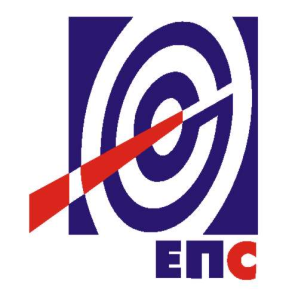 КОНКУРСНА ДОКУМЕНТАЦИЈАза подношење понуда у отвореном поступкуза јавну набавку добара ЈН/4000/0768/2019 (2416/2019)Чауре за утискивањеК О М И С И Ј Аза спровођење поступка јавне набавке ЈН/4000/768/2019 (2416/2019)формирана Решењем број E.04.04-234297/1-2020 од 22.05.2020.године____________________________(потпис члана Комисије)Лазаревац, јануар 2020. годинeНа основу члана 32 и 61. Закона о јавним набавкама РС („Сл. гласник РС” бр. 124/12, 14/15 и 68/15, у даљем тексту Закон),члана 2. Правилника о обавезним елементима конкурсне документације у поступцима јавних набавки и начину доказивања испуњености услова („Сл. гласник РС” бр. 86/15), Одлуке о покретању поступка јавне набавке број E04.04-568135/1-2019 од 17.10.2019.год. и Решења о образовању комисије за јавну набавку број E04.04-568135/2-2019 од 17.10.2019.год. припремљенаје :КОНКУРСНА ДОКУМЕНТАЦИЈАза подношење понуда у отвореном поступкуза јавну набавку добара бр. ЈН/4000/0768/2019 (2416/2019)Укупан број страна документације: 64ОПШТИ ПОДАЦИ О ЈАВНОЈ НАБАВЦИПОДАЦИ О ПРЕДМЕТУ ЈАВНЕ НАБАВКЕОпис предмета јавне набавке: 					ЛежајевиНазив и ознака из општег речника набавке: 	Лежајеви – 44440000 - 6ТЕХНИЧКА СПЕЦИФИКАЦИЈА3.1.Врста и количина добараВрста и количина добара су наведени у Техничкој спецификацији и Обрасцу структуре цене.3.2. Квалитет, техничке карактеристике, технички услови и техничка документација3.2.1. Општи технички условиСва добра која се набављају подразумевају производе са димензијама у милиметрима (mm). Уколико се захтевају димензије у другим јединицама мере, то ће посебно бити наглашено.3.2.1.1. ХИЛЗНЕ (партија 1)Димензије хилзни и припадајућих делова морају бити у складу са стандардима ISO 2982-1 и ISO 2982-2, или одговарајући, а толеранција метричког навоја према ISO 965-3 (или одговарајући) и трапезног навоја према ISO 2903 (или одговарајући). У ознакама хилзни захтеваних у "Обрасцу структуре понуђене цене", Наручилац користи интерне допунске ознаке (интерне суфиксе) са наведеним значењима у наредној табели, на основу којих понуђач може јасно понудити одговарајуће хилзне. При томе је, на крају сваке ознаке, у загради наведен захтеван тип и величина навоја.Све што није дефинисано интерним суфиксима, напоменама у табели интерних суфикса и условима из тачке 3.2, понуђач може нудити по слободном избору.Значење примењених интерних суфикса код хилзни са хидрауличним прикључцима објашњено је у следећим табелама:Напомене за позиције које се нуде:Све хилзне су са метричким или трапезним навојем, у зависности од величине хилзне (наведено у загради иза сваке ознаке у "Обрасцу структуре понуђене цене").Уколико се у "Обрасцу структуре понуђене цене" захтева хилзна типа H или AH (без хидрауличних прикључака), биће прихватљива и понуда хилзне типа ОH или AОH (са хидрауличним прикључцима) истих димензија и навоја, без обзира на број прикључака, локацију и страну излаза канала, док обрнуто не важи, тј. ако се тражи хилзна типа ОH или AОH, не могу се нудити хилзне типа H или AH.3. Све хилзне наручене су са јединицом мере kom и подразумевају:код хилзни за навлачење (тип H и OH) - сет који се састоји од хилзне и припадајуће навртке са осигурачем;код хилзни за свлачење (тип АH и АOH) - хилзна без навртке за демонтажу, осим уколико се навртка изричито тражи.3.2.1.2. НАВРТКЕ ХИЛЗНИ, ХИДРАУЛИЧНЕ НАВРТКЕ И ЛИМЕНИ ОСИГУРАЧИ (партија 2 и 3)Све навртке са урезима, типа КМ и НМ за осигурање лежаја, морају у свему одговарати стандарду DIN 981 (или одговарајући), а за хидрауличне навртке још и безбедносни услови за хидрауличну опрему према стандарду ISO 4413 (или одговарајући).Толеранција метричког навоја према ISO 965-3 (или одговарајући) и трапезног навоја према ISO 2903 (или одговарајући).Лимени осигурачи типа МВ морају у свему одговарати стандарду DIN 5406 (или одговарајући), са обавезном површинском заштитом, која може бити по избору произвођача (поцинковано, галванизовано, идр.).3.2.1.3. НАПОМЕНА ЗА СТАНДАРДЕ ПО КОЈИМА СЕ ПРОИЗВОДЕ ПОНУЂЕНА ДОБРА:Уколико се произвођач у својим каталозима не позива на ISO или DIN, већ на друге стандарде, понуђач мора доставити образложење из кога је могуће сагледати које су њихове основне разлике, тј.на који начин су ти стандарди одговарајући са ISO или DIN стандардима из области прибора за осалањање лежаја.3.2.2. Посебни технички условиПонуђач је у обавези да обезбеди квалитет добара у свему према техничкој документацији произвођача добара и техничком опису наведеном у  Техничкој спецификацији и Обрасцу структуре цене.3.2.2.1. ПОСЕБНИ ТЕХНИЧКИ УСЛОВИ ЗА ПОНУДУПонуђач је у обавези да уз понуду достави следеће доказe квалитета:Извод из каталога произвођача, са означеним понуђеним добрима, или технички цртеж (уколико каталози произвођача не садрже поједине позиције), којим ће се доказати услови из техничке спецификације. Цртеж мора бити оверен печатом и потписом произвођача понуђеног добра.Копију важећег сертификата ISO 9001 за произвођача понуђених добара, чија се област примене односи на производњу котрљајних лежаја, или производњу прибора за осигурање лежаја, издату од стране акредитоване установе, и важећег у тренутку отварања понуда. Ако се нуде добра од више различитих произвођача, наведену копију сертификата доставити за сваког од њих.Уколико понуда понуђача не испуњава један или више захтеваних техничких услова, или не садржи један или више тражених доказа квалитета, понуда ће бити одбијена као неприхватљива.3.2.2.2. ПОСЕБНИ ТЕХНИЧКИ УСЛОВИ ЗА ИСПОРУКУИспоруку добара треба да прати одговарајућа документација контроле квалитета у складу са захтевима техничке документације произвођача и техничке спецификације. Документација о квалитету се купцу достављају уз робу при испоруци и без исте неће бити могућ квантитативни и квалитативни пријем добара.Приликом испоруке добара обавезно доставити:сертификат о усаглашености испоручених добара са поруџбином (у форми према EN 10204-2.1), издат и оверен од стране произвођача. Уколико се уместо испоручених добара у сертификату произвођача наводи само бр. поруџбине (или бр. уговора) са испоручиоцем, уз сертификат доставити и изјаву произвођача на меморандуму, оверену од стране произвођача, у којој се наводи спецификација испоручених добара по тој поруџбини (или броју уговора) са испорученим количинама;фотокопију JCI уколико је продавац правно лице регистровано у Републици Србији, а нуди добра страног порекла, и изјаву којом потврђује да су назив произвођача и земља порекла испоручене робе идентични називу произвођача и земљи порекла наведеним у понуди (Обрасцу структуре цене) односно уговору за предметну јавну набавку.3.3. Рок испоруке добара3.4. Место испоруке добараМесто испоруке на паритету: FCO – магацини:Евентуално настала штета приликом транспорта предметних добара до места испоруке пада на терет изабраног Понуђача.3.5.  Kвантитативни и квалитативни и пријемПонуђач се обавезује да писаним путем обавести Купца о тачном датуму испоруке најмање 3 (словима: три) радна дана пре планираног датума испоруке, у складу са Обрасцем 6.(„Најава испоруке добара“), као и 24h пре испоруке према Прилогу 5 („Обавештење о испоруци добара“) из конкурсне документације.Наручилац је дужан да, у складу са обавештењем Понуђача, организује благовремено преузимање добара сваког радног дана у времену од 07.00 до 12.00 часова.Квантитативни пријем испоручених добара врши се у магацину Купца, приликом пријема добара, визуелном контролом и пребројавањем.Комисија за пријемно контролисање добара констатује да ли у испоруци има неслагања између примљене количине и количине наведене у пратећој документацији, у ком случају Наручилац има право достављања писане рекламације Понуђачу.У случају да дође до одступања од уговореног, Понуђач је дужан да до краја уговореног рока испоруке отклони све неусаглашености између уговорене и испоручене количине робе, у супротном, сматраће се да испорука није извршена у року.Квалитатитивни пријем добара се врши у року од 10 (словима: десет) дана од дана квантитативног пријема. Комисија за пријемно контролисање добара проверава да ли је достављена одговарајућа документација контроле квалитета у складу са захтевима техничке документације Наручиоца (за партије за које је то захтевано), односно техничке документације произвођача и техничке спецификације и без исте неће бити могућ квантитативни и квалитативни пријем. Испоручена добра морају одговарати уговореном квалитету, који је у потпуности дефинисан техничком документацијом Наручиоца, односно техничком документацијом произвођача добара и техничком спецификацијом.Сматраће се да је квалитативни пријем извршен потписивањем Извештајa о контроли техничко-технолошких карактеристика добара према захтеву Наручиоца, од стране Комисије за квалитативни пријем добара у магацин Наручиоца.Купац може одложити утврђивање квалитета испоручених добара док му Продавац не достави исправе које су за ту сврху неопходне, али је дужно да опомене Продавца да му их без одлагања достави. Наручилац задржава право да при квалитативном пријему добара провери у акредитованој установи да ли иста одговарају траженим техничким карактеристикама и квалитету назначеном у атесту, стандарду, проспекту, каталогу и друго.Уколико се квалитативним пријемом утврди да квалитет испорученог добра не одговара уговореном, Наручилац је обавезан да Понуђачу стави писани приговор на квалитет, без одлагања, а најкасније у року од 7 (седам) дана од дана кадa је утврдио да квалитет испорученог добра не одговара уговореном.Понуђач је обавезан да у року од 10 (словима: десет) дана од дана пријема писаног приговора, писмено обавести Наручиоца о исходу приговора.Наручилац, који је Понуђачу благовремено и на поуздан начин ставио приговор због утврђених недостатака у квалитету добра, има право да, у року остављеном у приговору, тражи од Понуђача: •	да отклони недостатке о свом трошку, ако су мане на добрима отклоњиве, или •	да му испоручи нове количине добра без недостатака о свом трошку и да испоручено  добро са недостацима о свом трошку преузме.У сваком од ових случајева, Наручилац има право и на накнаду штете. У случају неслагања Понуђача са извршеним квалитативним пријемом, као и неприхватања или оспоравања рекламације, контролу извршене испоруке добара извршиће независна лабораторија, одобрена од стране Понуђача и Наручиоца. Одлука независне лабораторије биће коначна. Aко су резултати независне лабораторије за контролу у складу са атестима достављеним при испоруци, трошкове контроле сноси Наручилац, а уколико резултати нису у складу са атестима достављеним при испоруци, трошкове контроле сноси Испоручилац. Понуђач је одговоран за све недостатке и оштећења на добрима, која су настала и после преузимања истих од стране Наручиоца, чији је узрок постојао пре преузимања (скривене мане).Гарантни рокГарантни период за све партије: минимум 24 (словима: двадесетчетири) месеца од дана када је извршен квалитативни пријем  добара у магацин Наручиоца.Изабрани Понуђач је дужан да о свом трошку отклони све евентуалне недостатке у току трајања гарантног рока. УСЛОВИ ЗА УЧЕШЋЕ У ПОСТУПКУ ЈАВНЕ НАБАВКЕ ИЗ ЧЛ. 75. И 76. ЗАКОНА О ЈАВНИМ НАБАВКАМА И УПУТСТВО КАКО СЕ ДОКАЗУЈЕ ИСПУЊЕНОСТ ТИХ УСЛОВАПонуда понуђача који не докаже да испуњава наведене обавезне и додатне услове из тачака 1. до 5. овог обрасца, биће одбијена као неприхватљива.Сваки подизвођач мора да испуњава обавезне услове из члана 75.Закона, што доказује достављањем доказа наведених у овом одељку. Услове у вези са капацитетима из члана 76. Закона, понуђач испуњава самостално без обзира на ангажовање подизвођача.Сваки понуђач из групе понуђача  која подноси заједничку понуду мора да испуњава обавезне услове из члана 75.Закона, што доказује достављањем доказа наведених у овом одељку. Услове у вези са капацитетима из члана 76. Закона понуђачи из групе испуњавају заједно, на основу достављених доказа у складу са овим одељком конкурсне документације.Докази о испуњености услова из члана 77. Закона могу се достављати у неовереним копијама. Наручилац може пре доношења одлуке о додели уговора, захтевати од понуђача, чија је понуда на основу извештаја комисије за јавну набавку оцењена као најповољнија да достави на увид оригинал или оверену копију свих или појединих доказа.Ако понуђач у остављеном, примереном року који не може бити краћи од пет дана, не достави на увид оригинал или оверену копију тражених доказа, Наручилац ће његову понуду одбити као неприхватљиву.Лице уписано у Регистар понуђача није дужно да приликом подношења понуде доказује испуњеност обавезних услова за учешће у поступку јавне набавке, односно Наручилац не може одбити као неприхватљиву, понуду зато што не садржи доказ одређен Законом или Конкурсном документацијом, ако је понуђач, навео у понуди интернет страницу на којој су тражени подаци јавно доступни. У том случају понуђач може, да у Изјави (пожељно на меморандуму, која мора бити потписана и оверена), да наведе да је уписан у Регистар понуђача. Уз наведену Изјаву, понуђач може да достави и фотокопију Решења о упису понуђача у Регистар понуђача.  На основу члана 79. став 5. Закона понуђач није дужан да доставља следеће доказе који су јавно доступни на интернет страницама надлежних органа, и то:1)извод из регистра надлежног органа:извод из регистра АПР: www.apr.gov.rs2)докази из члана 75. став 1. тачка 1) ,2) и 4) Закона: регистар понуђача: www.apr.gov.rs3) Потврда Народне банке Србије да понуђач у периоду од шест месеци који претходе месецу објаве позива за подношење понуда на Порталу јавних набавки није био неликвидан:Претраживање дужника у принудној наплати: www.nbs.rsУколико је доказ о испуњености услова електронски документ, понуђач доставља копију електронског документа у писаном облику, у складу са законом којим се уређује електронски документ.Ако понуђач има седиште у другој држави, Наручилац може да провери да ли су документи којима понуђач доказује испуњеност тражених услова издати од стране надлежних органа те државе.Ако понуђач није могао да прибави тражена документа у року за подношење понуде, због тога што она до тренутка подношења понуде нису могла бити издата по прописима државе у којој понуђач има седиште и уколико уз понуду приложи одговарајући доказ за то, Наручилац ће дозволити понуђачу да накнадно достави тражена документа у примереном року.Ако се у држави у којој понуђач има седиште не издају докази из члана 77. став 1. Закона, понуђач може, уместо доказа, приложити своју писану изјаву, дату под кривичном и материјалном одговорношћу оверену пред судским или управним органом, јавним бележником или другим надлежним органом те државеПонуђач је дужан да без одлагања, а најкасније у року од пет дана од дана настанка промене у било којем од података које доказује, о тој промени писмено обавести наручиоца и да је документује на прописани начин.КРИТЕРИЈУМ ЗА ДОДЕЛУ УГОВОРАИзбор најповољније понуде ће се извршити применом критеријума „Најнижа понуђена цена“.5.1.	Резервни критеријумУколико две или више понуда имају исту најнижу понуђену цену, као најповољнија биће изабрана понуда оног понуђача који је понудио дужи гарантни рок. У случају истог понуђеног гарантног рока, као најповољнија биће изабрана понуда оног понуђача који је понудио краћи рок испоруке.Уколико ни после примене резервних критеријума не буде  могуће изабрати најповољнију понуду, најповољнија понуда биће изабрана путем жреба.Извлачење путем жреба Наручилац ће извршити јавно, у присуству понуђача који имају исту најнижу понуђену цену. На посебним папирима који су исте величине и боје Hаручилац ће исписати називе Понуђача, те папире ставити у кутију, одакле ће члан Комисије извући само један папир. Понуђачу чији назив буде на извученом папиру биће додељен уговор о јавној набавци.Када Понуђач уз понуду достави доказ да нуди добра домаћег порекла, Наручилац ће , пре рангирања понуда, позвати све остале Понуђаче чије су понуде оцењене као прихватљиве а код којих није јасно да ли је реч о добрима домаћег или страног порекла,да се изјасне да ли нуде добра домаћег порекла и да доставе доказ.Предност дата за домаће Понуђаче и добра домаћег порекла (члан 86.  став 1. до 4. Закона) у поступцима јавних набавки у којима учествују понуђачи из држава потписница Споразума о слободној трговини у централној Европи (ЦЕФТА 2006) примењиваће се сходно одредбама тог споразума.Предност дата за домаће понуђаче и добра домаћег порекла (чл. 86. ст. 1. до 4. Закона) у поступцима јавних набавки у којима учествују понуђачи из држава потписница Споразума о стабилизацији и придруживању између Европских заједница и њихових држава чланица, са једне стране и Републике Србије, са друге стране, примењиваће се сходно одредбама тог Споразума.Преференцијал у складу са чл. 86. Закона неће се примењивати на државе чланице Европске Уније у складу са чл 76. тач 4. Закона о потврђивању Споразума о стабилизацији и придруживању између европских заједница и њихових држава чланица, са једне стране и Републике Србије, са друге стране, имајући у виду да је Споразум ступио на снагу 1. септембра 2013. године, а да је рок за укидање предности дате домаћим понуђачима био 1. септембар 2018. године.6.  УПУТСТВО ПОНУЂАЧИМА КАКО ДА САЧИНЕ ПОНУДУКонкурсна документација садржи Упутство понуђачима како да сачине понуду и потребне податке о захтевима Наручиоца у погледу садржине понуде, као и услове под којима се спроводи поступак избора најповољније понуде у поступку јавне набавке.Понуђач мора да испуњава све услове одређене Законом и конкурсном документацијом. Понуда се припрема и доставља на основу позива, у складу са конкурсном документацијом, у супротном, понуда се одбија као неприхватљива.6.1. 	Језик на којем понуда мора бити састављенаНаручилац је припремио конкурсну документацију на српском језику и водиће поступак јавне набавке на српском језику. Понуда са свим прилозима мора бити сачињена на српском језику.Део понуде који се тиче техничких карактеристика тачка 3.1.конкурсне документације  може бити достављен на енглеском језику. Уколико се приликом стручне оцене понуда утврди да је документа на енглеском потребно превести на српски језик, Наручилац ће позвати понуђача да у одређеном року изврши превод тог дела понуде.6.2. 	Начин састављања и подношења понудеПонуђач је обавезан да сачини понуду тако што Понуђач уписује тражене податке у обрасце који су саставни део конкурсне документације и оверава је печатом и потписом законског заступника, другог заступника уписаног у регистар надлежног органа или лица овлашћеног од стране законског заступника уз доставу овлашћења у понуди. Доставља их заједно са осталим документима који представљају обавезну садржину понуде.Препоручује се да сви документи поднети у понуди  буду нумерисани и повезани у целину (јемствеником, траком и сл.), тако да се појединачни листови, односно прилози, не могу накнадно убацивати, одстрањивати или замењивати. Препоручује се да доказе који се достављају уз понуду, а због своје важности не смеју бити оштећени, означени бројем (меница), стављају се у посебну фолију, а на фолији се видно означава редни број странице листа из понуде. Фолија се мора залепити при врху како би се докази, који се због своје важности не смеју оштетити, заштитили.Понуђач подноси понуду у затвореној коверти или кутији, тако да се при отварању може проверити да ли је затворена , на адресуНаручиоцa: Јавно предузеће „Електропривреда Србије“, Огранак РБ Колубара, Комерцијални сектор, ул. Дише Ђурђевића б. б. 11560 Вреоци, - са назнаком: „Понуда за јавну набавку: Чауре за утискивање - ЈН/4000/0768/2019 (2416/2019) – НЕ ОТВАРАТИ“. На полеђини коверте обавезно се уписује тачан назив и адреса понуђача, телефон   понуђача, као и име и презиме овлашћеног лица за контакт.У случају да понуду подноси група понуђача, на полеђини коверте  назначити да се ради о групи понуђача и навести називе и адресу свих чланова групе понуђача.Уколико понуђачи подносе заједничку понуду, група понуђача може да се определи да обрасце дате у конкурсној документацији потписују и печатом оверавају сви понуђачи из групе понуђача или група понуђача може да одреди једног понуђача из групе који ће потписивати и печатом оверавати обрасце дате у конкурсној документацији, изузев образаца који подразумевају давање изјава под материјалном и кривичном одговорношћу морају бити потписани и оверени печатом од стране сваког понуђача из групе понуђача.У случају да се понуђачи определе да један понуђач из групе потписује и печатом оверава обрасце дате у конкурсној документацији (изузев образаца који подразумевају давање изјава под материјалном и кривичном одговорношћу), наведено треба дефинисати споразумом којим се понуђачи из групе међусобно и према наручиоцу обавезују на извршење јавне набавке, а који чини саставни део заједничке понуде сагласно чл. 81. Закона. Уколико је неопходно да понуђач исправи грешке које је направио приликом састављања понуде и попуњавања образаца из конкурсне документације, дужан је да поред такве исправке стави потпис особе или особа које су потписале образац понуде и печат понуђача. 6.3. 	Обавезна садржина понудеСадржину понуде, поред Обрасца понуде, чине и сви остали докази/Изјавео испуњености услова из чл. 75. Закона, предвиђени чл. 77. Закона, који су наведени у конкурсној документацији, као и сви тражени прилози и изјаве (попуњени, потписани и печатом оверени) на начин предвиђен следећим ставом ове тачке:Образац понуде.Образац структурепонуђене цене са упутством како да се попуниОбразац трошкова припреме понуде, ако понуђач захтева надокнаду трошкова у складу са чл.88 Закона.Средство финансијскогобезбеђења Изјава о независној понуди.Изјава у складу са чланом 75. став 2. Закона.Обрасци, изјаве и докази одређене тачком 6.9 односно 6.10 овог упутства, у случају да понуђач подноси понуду са подизвођачем или заједничку понуду подноси група понуђача.Потписан и печатом оверен  „Модел уговора“.Докази о испуњености услова из чл. 76. Закона у складу са чланом 77. Закона и Одељком 4. конкурсне документацијеТехничка документација којом се доказује испуњеност захтеваних техничких карактеристика,наведена у поглављу 3.1 Техничка спецификација конкурсне документације.Овлашћење за потписника (ако не потписује заступник).Наручилац ће одбити као неприхватљиве све понуде које не испуњавају услове из позива за подношење понуда и конкурсне документације.Наручилац ће одбити као неприхватљиву понуду понуђача, за коју се у поступку стручне оцене понуда утврди да докази који су саставни део понуде садрже неистините податке.6.4. 	Подношење и отварање понудаБлаговременим се сматрају понуде које су примљене, у складу са Позивом за подношење понуда објављеним на Порталу јавних набавки, без обзира на начин на који су послате.Ако је понуда поднета по истеку рока за подношење понуда одређеног у позиву, сматраће се неблаговременом, а Наручилац ће по окончању поступка отварања понуда, овакву понуду вратити неотворену понуђачу, са назнаком да је поднета неблаговремено.Комисија за јавне набавке ће благовремено поднете понуде јавно отворити дана наведеном у Позиву за подношење понуда у просторијама Јавног предузећа „Електропривреда Србије“ Београд, Огранак РБ Колубара, Комерцијални сектор,  ул. Дише Ђурђевића б.б., спрат 1., Вреоци.Представници понуђача који учествују у поступку јавног отварања понуда, морају да пре почетка поступка јавног отварања доставе Комисији за јавне набавке писано овлашћењеза учествовање у овом поступку (пожељно да буде издато на меморандуму понуђача) заведено и оверено печатом и потписом законског заступника понуђача или другог заступника уписаног у регистар надлежног органа или лица овлашћеног од стране законског заступника уз доставу овлашћења у понуди.Комисија за јавну набавку води записник о отварању понуда у који се уносе подаци у складу са Законом.Записник о отварању понуда потписују чланови комисије и присутни овлашћени представници понуђача, који преузимају примерак записника.Наручилац ће у року од 3 (словима:три)  дана од дана окончања поступка отварања понуда поштом или електронским путем доставити записник о отварању понуда понуђачима који нису учествовали у поступку отварања понуда.6.5. 	Начин подношења понудеПонуђач може поднети само једну понуду.Понуду може поднети понуђач самостално, група понуђача, као и понуђач са подизвођачем.Понуђач који је самостално поднео понуду не може истовремено да учествује у заједничкој понуди или као подизвођач. У случају да понуђач поступи супротно наведеном упутству свака понуда понуђача у којој се појављује биће одбијена. Понуђач може бити члан само једне групе понуђача која подноси заједничку понуду, односно учествовати у само једној заједничкој понуди. Уколико је понуђач, у оквиру групе понуђача, поднео две или више заједничких понуда, Наручилац ће све такве понуде одбити.Понуђач који је члан групе понуђача не може истовремено да учествује као подизвођач. У случају да понуђач поступи супротно наведеном упутству свака понуда понуђача у којој се појављује биће одбијена. 6.6. 	Измена, допуна и опозив понудеУ року за подношење понуде понуђач може да измени или допуни већ поднету понуду писаним путем, на адресу Наручиоца,Јавно предузеће Електропривреда Србије Београд,Огранак РБ Колубара,Комерцијални сектор,11560 Вреоци,ул.Дише Ђурђевића б.б.,са назнаком „ИЗМЕНА – ДОПУНА - ПОНУДЕза јавну набавку:чауре за утискивање–број:ЈН/4000/0768/2019 (2416/2019)– НЕ ОТВАРАТИ“.У случају измене или допуне достављене понуде, Наручилац ће приликом стручне оцене понуде узети у обзир измене и допуне само ако су извршене у целини и према обрасцу на који се, у већ достављеној понуди,измена или допуна односи.У року за подношење понуде понуђач може да опозове поднету понуду писаним путем, на адресу Наручиоца, Јавног предузећа Јавно предузеће Електропривреда Србије Београд,Огранак РБ Колубара,Комерцијални сектор,11560 Вреоци, ул.Дише Ђурђевића б.б., са назнаком „ОПОЗИВ ПОНУДЕза јавну набавку: «Чауре за утискивање»–број: ЈН/4000/0768/2019 (2416/2019)– НЕ ОТВАРАТИ“.У случају опозива поднете понуде пре истека рока за подношење понуда, Наручилац такву понуду неће отварати, већ ће је неотворену вратити понуђачу.Уколико понуђач измени или опозове понуду поднету по истеку рока за подношење понуда, Наручилац ће наплатити средство обезбеђења дато на име озбиљности понуде.6.7. 	ПартијеНабавка је обликована у 3  (три) партије.Понуђач може да поднесе понуду за једну или више партија. Понуда мора да обухвати најмање једну целокупну партију.Понуђач је дужан да у понуди наведе да ли се понуда односи на целокупну набавку или само на одређене партије.У случају да понуђач поднесе понуду за 2 (словима: две) или више партија, она мора бити поднета тако да се може оцењивати за сваку партију посебно.6.8.	Понуда са варијантамаПонуда са варијантама није дозвољена.6.9.	Подношење понуде са подизвођачимаПонуђач је дужан да у понуди наведе да ли ће извршење набавке делимично поверити подизвођачу. Ако понуђач у понуди наведе да ће делимично извршење набавке поверити подизвођачу, дужан је да наведе:- назив подизвођача, а уколико уговор између наручиоца и понуђача буде закључен, тај подизвођач ће бити наведен у уговору;- проценат укупне вредности набавке који ће поверити подизвођачу, а који не може бити већи од 50% као и део предметне набавке који ће извршити преко подизвођача.Понуђач у потпуности одговара наручиоцу за извршење уговорене набавке, без обзира на број подизвођача и обавезан је да наручиоцу, на његов захтев, омогући приступ код подизвођача ради утврђивања испуњености услова.Обавеза понуђача је да за подизвођача достави доказе о испуњености обавезних услова из члана 75. став 1. тачка 1), 2) и 4) Закона наведених у одељку Услови за учешће из члана 75. Закона и Упутство како се доказује испуњеност тих услова,што се доказује достављањем Изјаве.Додатне услове понуђач испуњава самостално , без обзира на ангажовање подизвођача.Све обрасце у понуди потписује и оверава понуђач, изузев образаца под пуном материјалном и кривичном одговорношћу,које попуњава, потписује и оверава сваки подизвођач у своје име.Понуђач не може ангажовати као подизвођача лице које није навео у понуди, у супротном Наручилац ће реализовати средство обезбеђења и раскинути уговор, осим ако би раскидом уговора Наручилац претрпео знатну штету.Наручилац у овом поступку не предвиђа примену одредби става 9. и 10. члана 80. Закона.6.10.		Подношење заједничке понудеУ случају да више понуђача поднесе заједничку понуду, они као саставни део понуде морају доставити Споразум о заједничком извршењу набавке, којим се међусобно и према Наручиоцу обавезују на заједничко извршење набавке, који обавезно садржи податке прописане члан 81. став 4. и 5.Закона и то: податке о члану групе који ће бити Носилац посла, односно који ће поднети понуду и који ће заступати групу понуђача пред Наручиоцем;опис послова сваког од понуђача из групе понуђача у извршењу уговора.Сваки понуђач из групе понуђача  која подноси заједничку понуду мора да испуњава услове из члана 75.  став 1. тачка 1), 2) и 4) Закона, наведене у одељку Услови за учешће из члана 75. Закона   и    Упутство    како    се   доказује    испуњеност    тих    услова ,   што се доказује достављањем изјаве.Услове у складу са чланом 76. Закона, понуђачи из групе испуњавају заједно, на основу достављених доказа дефинисаних конкурсном документацијом.У случају заједничке понуде групе понуђача обрасце под пуном материјалном и кривичном одговорношћу попуњава, потписује и оверава сваки члан групе понуђача у своје име.Понуђачи из групе понуђача одговорају неограничено солидарно према Наручиоцу.6.11. 		Понуђена ценаЦена се исказује у динарима, без пореза на додату вредност.У случају да у достављеној понуди није назначено да ли је понуђена цена са или без пореза на додату вредност, сматраће се сагласно Закону, да је иста без пореза на додату вредност. Јединичне цене и укупно понуђена цена морају бити изражене са две децимале у складу са правилом заокруживања бројева. У случају рачунске грешке меродавна ће бити јединична цена.Понуда која је изражена у две валуте, сматраће се неприхватљивом.Понуђена цена укључује све трошкове реализације предмета набавке до места испоруке, као и све зависне трошкове.Ако је у понуди исказана неуобичајено ниска цена, Наручилац ће поступити у складу са чланом 92. Закона.6.12.		Начин и услови плаћањаПлаћање добара која су предмет ове набавке Наручилац ће извршити на текући рачун понуђача, по испоруци добара,у року који не може бити дужи од 45 (словима:четрдесетпет) дана од дана пријема исправног рачуна на писарници купца.Отпремница на којој је наведен датум испоруке добара, као и количина испоручених добара, са читко написаним именом и презименом и потписом овлашћеног лица Купца које је примило предметна добра, представља основ за фактурисање и обавезан је пратећи документ уз рачун.Рачун мора бити достављен на адресу Наручиоца: Јавно предузеће „Електропривреда Србије“ Београд, ул. Балканска бр. 13, Огранак РБ Колубара, 11560 Вреоци, ул. Дише Ђурђевић бб, ПИБ (103920327), МБ (20053658) са отпремницом на којој је наведен датум испоруке добара, као и количина испоручених добара, са читко написаним именом и презименом и потписом овлашћеног лица Купца, које је примило предметна добра.У испостављеном рачуну и отпремници, изабрани понуђач је дужан да се придржава тачно дефинисаних назива добара из конкурсне документације и прихваћене понуде (из Обрасца структуре цене). Рачуни који не одговарају наведеним тачним називима, ће се сматрати неисправним. Уколико, због коришћења различитих шифрарника и софтверских решења није могуће у самом рачуну навести горе наведени тачан назив, изабрани понуђач је обавезан да уз рачун достави прилог са упоредним прегледом назива из рачуна са захтеваним називима из конкурсне документације и прихваћене понуде.6.13. 		Рок важења понудеПонуда мора да важи најмање 90 (словима: деведесет) дана од дана отварања понуда. У случају да понуђач наведе краћи рок важења понуде, понуда ће бити одбијена, као неприхватљива. 	СРЕДСТВА ФИНАНСИЈСКОГ ОБЕЗБЕЂЕЊАНаручилац користи право да захтева средстава финансијског обезбеђења (у даљем тексу СФО) којим понуђачи обезбеђују испуњење својих обавеза у  отвореном поступку (достављају се уз понуду), као и испуњење својих уговорних обавеза (достављају се по закључењу уговора или по испоруци).Сви трошкови око прибављања средстава обезбеђења падају на терет Понуђача, а и исти могу бити наведени у Обрасцу трошкова припреме понуде.Члан групе понуђача може бити налогодавац средства финансијског обезбеђења.Средства финансијског обезбеђења морају да буду исказанау валути у којој је и понуда.Ако се за време трајања уговора промене рокови за извршење уговорне обавезе, важност  СФО мора се продужити.Понуђач је дужан да достави следећа средства финансијског обезбеђења:6.14.1 	У ПОНУДИ:ЗАХТЕВАНA СРЕДСТВА ФИНАНСИЈСКОГ ОБЕЗБЕЂЕЊА ЗА ОЗБИЉНОСТ ПОНУДЕ, ПОНУЂАЧ МОРА ДОСТАВИТИ ЗА СВАКУ ПОНУЂЕНУ ПАРТИЈУ ПОСЕБНО.МЕНИЦА ЗА ОЗБИЉНОСТ ПОНУДЕПонуђач је обавезан да Наручиоцу уз понуду као средство финансијског обезбеђења за озбиљност понуде достави бланко сопствену меницу која је:потписана од стране законског заступника или лица по овлашћењу  законског заступника, оверена службеним печатом (уколико послује са печатом), на начин који прописује Закон о меници ("Сл. лист ФНРЈ"бр. 104/46, "Сл. лист СФРЈ" бр. 16/65, 54/70 и 57/89 и "Сл. лист СРЈ" бр. 46/96, Сл. лист СЦГ бр. 01/03 Уст. повеља)евидентирана у Регистру меница и овлашћења кога води Народна банка Србије у складу са Одлуком о ближим условима, садржини и начину вођења регистра меница и овлашћења („Сл. гласник РС“ бр. 56/11 и 80/15) и то документује овереним захтевом пословној банци да региструје меницу са одређеним серијским бројем и основ на основу кога се издаје меница и менично овлашћење (број ЈН) и износ из основа. менично писмо – овлашћење којим понуђач овлашћује Наручиоца да може безусловно, неопозиво, без протеста и трошкова, вансудски наплатити меницу на износ од 10% од вредности понуде (без ПДВ-а), са роком важења минимално 30 (словима: тридесет) календарских дана дужим од рока важења понуде, с тим да евентуални продужетак рока важности понуде има за последицу и продужење рока важења менице и меничног овлашћења, за исти број дана за који ће бити продужен рок важности понуде;овлашћење којим законски заступник овлашћује лица за потписивање менице и меничног овлашћења за конкретан посао, у случају да меницу и менично овлашћење не потписује законски заступник понуђача;фотокопију важећег Картона депонованих потписа овлашћених лица за располагање новчаним средствима понуђача код  пословне банке, оверену од стране банке фотокопију ОП обрасцаса важећим подацима о лицима која су овлашћена за потпис менице;доказ о регистрацији менице у Регистру меница Народне банке Србије који може бити и извод са интернет странице Регистра меница и овлашћења НБС  илифотокопија  Захтева за регистрацију менице од стране пословне банке која је извршила регистрацију менице.У  случају  да  изабрани  Понуђач  после  истека  рока  за  подношење  понуда,  а  у  року важења  опције  понуде,  повуче  или  измени  понуду, не  потпише  Уговор  када  је његова  понуда  изабрана  као  најповољнија или не достави средство финансијског обезбеђења које је захтевано уговором, Наручилац  има  право  да  изврши  наплату бланко сопствене менице  за  озбиљност  понуде.Меница ће бити враћена Понуђачу у року од 8(словима:осам) дана од дана предаје наручиоцу средства финансијског обезбеђења која су захтевана у закљученом уговору.Меница ће бити враћена Понуђачу са којим није закључен уговор одмах по закључењу уговора са Понуђачем чија понуда буде изабрана као најповољнија.Уколико средство финансијског обезбеђења није достављено у складу са захтевом из конкурсне документације понуда ће бити одбијена као неприхватљива због битних недостатака.6.14.2 	ПО ПОТПИСИВАЊУ  УГОВОРАМЕНИЦА  ЗА ДОБРО ИЗВРШЕЊЕ ПОСЛА Изабрани Понуђач се обавезује да најкасније у року од 3 (словима: три) дана од дана пријема обострано потписаних примерака  уговора, као средство финансијског обезбеђења за  добро извршење посла,  Наручиоцу  достави  бланко сопствену меницу која је:потписана од стране законског заступника или лица по овлашћењу  законског заступника, оверена службеним печатом (уколико послује са печатом), на начин који прописује Закон о меници ("Сл. лист ФНРЈ"бр. 104/46, "Сл. лист СФРЈ" бр. 16/65, 54/70 и 57/89 и "Сл. лист СРЈ" бр. 46/96, Сл. лист СЦГ бр. 01/03 Уст. повеља)евидентирана у Регистру меница и овлашћења кога води Народна банка Србије у складу са Одлуком о ближим условима, садржини и начину вођења регистра меница и овлашћења („Сл. гласник РС“ бр. 56/11 и 80/15) и то документује овереним захтевом пословној банци да региструје меницу са одређеним серијским бројем и основ на основу кога се издаје меница и менично овлашћење (број ЈН) менично писмо – овлашћење којим понуђач овлашћује Наручиоца да може безусловно, неопозиво, без протеста и трошкова, вансудски наплатити меницу на износ од 10% од вредности уговора (без ПДВ-а), са роком важења минимално 30 (словима: тридесет) календарских дана дужим од уговореног рока испоруке, с тим да евентуални продужетак рока испоруке има за последицу и продужење рока важења менице и меничног овлашћењаза исти број дана за који ће бити продужен рок за извршење уговорне обавезе понуђача;овлашћење којим законски заступник овлашћује лица за потписивање менице и меничног овлашћења за конкретан посао, у случају да меницу и менично овлашћење не потписује законски заступник понуђача;фотокопију важећег Картона депонованих потписа овлашћених лица за располагање новчаним средствима понуђача код  пословне банке, оверену од стране банке на дан издавања менице и меничног овлашћења.фотокопију ОП обрасцаса важећим подацима о лицима која су овлашћена за потпис менице;доказ о регистрацији менице у Регистру меница Народне банке Србије који може бити и извод са интернет странице Регистра меница и овлашћења НБС  илифотокопија  Захтева за регистрацију менице од стране пословне банке која је извршила регистрацију менице.Меница не може бити регистрована пре датума доношења одлуке о додели уговора.Меница може бити наплаћена у случају да:-  изабрани понуђач не буде извршавао своје уговорне обавезе у роковима и на начин предвиђен уговором и - уколико не достави меницу као средство финансијског обезбеђења за отклањање недостатака у гарантном року.6.14.3 	ПРИЛИКОМ ПРИМОПРЕДАЈЕ ПРЕДМЕТА УГОВОРАМЕНИЦА  ЗА  ОТКЛАЊАЊЕ ГРЕШАКА У ГАРАНТНОМ РОКУ Изабрани Понуђач је обавезан да Наручиоцу приликом прве испоруке предмета уговора, а најкасније у року од 3 дана од дана прве испоруке, као средство финансијског обезбеђења за отклањање недостатака у гарантном року достави бланко сопствену меницу која је:потписана од стране законског заступника или лица по овлашћењу  законског заступника, оверена службеним печатом (уколико послује са печатом), на начин који прописује Закон о меници ("Сл. лист ФНРЈ"бр. 104/46, "Сл. лист СФРЈ" бр. 16/65, 54/70 и 57/89 и "Сл. лист СРЈ" бр. 46/96, Сл. лист СЦГ бр. 01/03 Уст. повеља);евидентирана у Регистру меница и овлашћења кога води Народна банка Србије у складу са Одлуком о ближим условима, садржини и начину вођења регистра меница и овлашћења („Сл. гласник РС“ бр. 56/11 и 80/15) и то документује овереним захтевом пословној банци да региструје меницу са одређеним серијским бројем и основ на основу кога се издаје меница и менично овлашћење (број ЈН);менично писмо – овлашћење којим понуђач овлашћује Наручиоца да може безусловно, неопозиво, без протеста и трошкова, вансудски наплатити меницу на износ од 5% од вредности уговора (без ПДВ-а), са роком важења минимално 30 (словима: тридесет) календарских дана дужим од дана истека гарантног рока с`тим да евентуални продужетак гарантног рока има за последицу и продужење рока важења менице и меничног овлашћења за исти број дана;овлашћење којим законски заступник овлашћује лица за потписивање менице и меничног овлашћења за конкретан посао, у случају да меницу и менично овлашћење не потписује законски заступник понуђача;фотокопију важећег Картона депонованих потписа овлашћених лица за располагање новчаним средствима понуђача код  пословне банке, оверену од стране банке;фотокопију ОП обрасцаса важећим подацима о лицима која су овлашћена за потпис менице;доказ о регистрацији менице у Регистру меница Народне банке Србије који може бити и извод са интернет странице Регистра меница и овлашћења НБС  илифотокопија  Захтева за регистрацију менице од стране пословне банке која је извршила регистрацију менице.Меница може бити наплаћена у случају да изабрани понуђач не отклони недостатке у гарантном року. Уколико се средство финансијског обезбеђења не достави у уговореном року, Наручилац има право да наплати средство финанасијског обезбеђења за добро извршење посла.ДОСТАВЉАЊЕ СРЕДСТАВА ФИНАНСИЈСКОГ ОБЕЗБЕЂЕЊАСредство финансијског обезбеђења за озбиљност понуде доставља се као саставни део понуде и гласи на Јавно предузеће „Електропривреда Србије“ Београд, улица Балканска бр. 13,  Београд, Огранак РБ Колубара, ул. Светог Саве бр. 1.Средство финансијског обезбеђења за добро извршење посла  гласи на Јавно предузеће „Електропривреда Србије“ Београд, улица Балканска бр. 13,Београд, Огранак РБ Колубара, ул. Светог Саве бр.1 и доставља се пре испоруке, лично или поштом пре испоруке на адресу: Огранак РБ Колубара, Комерцијални сектор,11560 Вреоци, ул.Дише Ђурђевић бб,са назнаком:Средство финансијског обезбеђења за добро извршење посла - ЈН бр. ЈН/4000/0768/2019 (2416/2019).Средство финансијског обезбеђења за отклањање недостатака у гарантном року гласи на Јавно предузеће „Електропривреда Србије“ Београд, улица Балканскабр.13, Београд, Огранак РБ Колубара, ул. Светог Саве бр. 1 и доставља се приликом прве испоруке, лично или поштом на адресу корисника уговора: Огранак РБ Колубара, Комерцијални сектор, 11560 Вреоци, ул.Дише Ђурђевић бб, са назнаком:Средство финансијског обезбеђења за отклањање недостатака у гарантном року - ЈН бр. ЈН/4000/0768/2019 (2416/2019).6.15.			Начин означавања поверљивих података у понудиПодаци које понуђач оправдано означи као поверљиве биће коришћени само у току поступка јавне набавке у складу са позивом и неће бити доступни ником изван круга лица која су укључена у поступак јавне набавке. Ови подаци неће бити објављени приликом отварања понуда и у наставку поступка. Наручилац може да одбије да пружи информацију која би значила повреду поверљивости података добијених у понуди. Као поверљива, понуђач може означити документа која садрже личне податке, а које не садржи ни један јавни регистар, или која на други начин нису доступна, као и пословне податке који су прописима одређени као поверљиви. Наручилац ће као поверљива третирати она документа која у десном горњем углу великим словима имају исписано „ПОВЕРЉИВО“.Наручилац не одговара за поверљивост података који нису означени на горе наведени начин.Ако се као поверљиви означе подаци који не одговарају горе наведеним условима, Наручилац ће позвати понуђача да уклони ознаку поверљивости. Понуђач ће то учинити тако што ће његов представник изнад ознаке поверљивости написати „ОПОЗИВ“, уписати датум, време и потписати се.Ако понуђач у року који одреди Наручилац не опозове поверљивост докумената, Наручилац ће третирати ову понуду као понуду без поверљивих података.Наручилац је дужан да доследно поштује законите интересе понуђача, штитећи њихове техничке и пословне тајне у смислу закона којим се уређује заштита пословне тајне.Неће се сматрати поверљивим докази о испуњености обавезних услова,цена и други подаци из понуде који су од значаја за примену критеријума и рангирање понуде. 6.16. 		Поштовање обавеза које произлазе из прописа о заштити на раду и других прописаПонуђач је дужан да при састављању понуде изричито наведе да је поштовао обавезе које произлазе из важећих прописа о заштити на раду, запошљавању и условима рада, заштити животне средине, као и да нема забрану обављања делатности која је на снази у време подношења понуде (Образац 4 из конкурсне документације).6.17. Накнада за коришћење патенатаНакнаду за коришћење патената, као и одговорност за повреду заштићених права интелектуалне својине трећих лица сноси понуђач.6.18. 	Начело заштите животне средине и обезбеђивања енергетске ефикасностиНаручилац је дужан да набавља добра која не загађују, односно који минимално утичу на животну средину, односно који обезбеђују адекватно смањење потрошње енергије – енергетску ефикасност.6.19. 	Додатне информације и објашњењаЗаинтерсовано лице може, у писаном облику, тражити од Наручиоца додатне информације или појашњења у вези са припремањем понуде,при чему може да укаже Наручиоцу и на евентуално уочене недостатке и неправилности у конкурсној документацији, најкасније 5(словима:пет) дана пре истека рока за подношење понуде, на адресу Наручиоца, Јавног предузећа Електропривреда Србије Београд,Огранак РБ Колубара,Комерцијални сектор,11560 Вреоци,ул.Дише Ђурђевића б.б. са назнаком: „ОБЈАШЊЕЊА – позив за јавну набавку број ЈН/4000/0768/2019 (2416/2019)ИЛИелектронским путем на е-mail адресу: pitanja.nabavke@rbkolubara.rs, радним данима (понедељак – петак) у времену од 07.30 до 14.30 часова. Захтев за појашњење примљен после наведеног времена или током викенда/нерадног дана биће евидентиран као примљен првог следећег радног дана.Наручилац ће у року од 3 (словима: три)  дана по пријему захтева објавити Одговор на захтев на Порталу јавних набавки и својој интернет страници.Тражење додатних информација и појашњења телефоном није дозвољено.Ако је документ из поступка јавне набавке достављен од стране наручиоца или понуђача путем електронске поште или факсом, страна која је извршила достављање дужна је да од друге стране захтева да на исти начин потврди пријем тог документа, што је друга страна дужна и да учини када је то неопходно као доказ да је извршено достављање.Ако Наручилац у року предвиђеном за подношење понуда измени или допуни конкурсну документацију, дужан је да без одлагања измене или допуне објави на Порталу јавних набавки и на својој интернет страници.Ако Наручилац измени или допуни конкурсну документацију 8 (словима:осам) или мање дана пре истека рока за подношење понуда, Наручилац је дужан да продужи рок за подношење понуда и објави обавештење о продужењу рока за подношење понуда.По истеку рока предвиђеног за подношење понуда Наручилац не може да мења нити да допуњује конкурсну документацију.Комуникација у поступку јавне набавке предвиђена је чланом 20. Закона.У зависности од изабраног вида комуникације, Наручилац ће поступати у складу са 13. начелним ставом који је Републичка комисија за заштиту права у поступцима јавних набавки заузела на 3. Општој седници, 14.04.2014. године (објављеним на интернет страници www.кjn.gov.rs).6.20. 	Трошкови понудеТрошкове припреме и подношења понуде сноси искључиво Понуђач и не може тражити од Наручиоца накнаду трошкова.Понуђач може да у оквиру понуде достави укупан износ и структуру трошкова припремања понуде тако што попуњава, потписује и оверава печатом Образац трошкова припреме понуде.Ако је поступак јавне набавке обустављен из разлога који су на страни Наручиоца, Наручилац је дужан да Понуђачу надокнади трошкове израде узорка или модела, ако су израђени у складу са техничким спецификацијама Наручиоца и трошкове прибављања средства обезбеђења, под условом да је Понуђач тражио накнаду тих трошкова у својој понуди.6.21. 		Додатна објашњења, контрола и допуштене исправкеНаручилац може да захтева од понуђача додатна објашњења која ће му помоћи при прегледу, вредновању и упоређивању понуда, а може да врши и контролу (увид) код понуђача, односно његовог подизвођача.Уколико је потребно вршити додатна објашњења, Наручилац ће Понуђачу оставити примерени рок да поступи по позиву Наручиоца, односно да омогући Наручиоцу контролу (увид) код Понуђача, као и код његовог Подизвођача.Наручилац може, уз сагласност Понуђача, да изврши исправке рачунских грешака уочених приликом разматрања понуде по окончаном поступку отварања понуда.У случају разлике између јединичне цене и укупне цене, меродавна је јединична цена. Ако се Понуђач не сагласи са исправком рачунских грешака, Наручилац ће његову понуду одбити као неприхватљиву.6.22. Увид у документацијуПонуђач има право да изврши увид у документацију о спроведеном поступку јавне набавке после доношења одлуке о додели Уговора, односно одлуке о обустави поступка о чему може поднети писмени захтев Наручиоцу.Наручилац је дужан да лицу из става 1. омогући увид у документацију и копирање документације из поступка о трошку подносиоца захтева, у року од 2(словима:два) дана од дана пријема писаног захтева, уз обавезу да заштити податке у складу са чл.14. Закона.Разлози за одбијање понудеПонуда ће бити одбијена ако:је неблаговремена, неприхватљива или неодговарајућа;ако се понуђач не сагласи са исправком рачунских грешака;ако има битне недостатке сходно члану 106. ЗЈНодносно ако:Понуђач не докаже да испуњава обавезне услове за учешће;понуђач не докаже да испуњава додатне услове;понуђач није доставио тражено средство обезбеђења;је понуђени рок важења понуде краћи од прописаног;понуда садржи друге недостатке због којих није могуће утврдити стварну садржину понуде или није могуће упоредити је са другим понудама.Наручилац ће донети одлуку о обустави поступка јавне набавке у складу са чланом 109. Закона.	Рок за доношење Одлуке о додели уговора/обуставиНаручилац ће одлуку о додели уговора/обустави поступка донети у року од максимално 25 (двадесетпет) дана од дана јавног отварања понуда.Одлуку о додели уговора/обустави поступка  Наручилац ће објавити на Порталу јавних набавки и на својој интернет страници у року од 3 (три) дана од дана доношења.	Негативне референцеНаручилац може одбити понуду уколико поседује доказ да је понуђач у претходне три године пре објављивања позива за подношење понуда, у поступку јавне набавке:поступао супротно забрани из чл. 23. и 25. Закона;учинио повреду конкуренције;доставио неистините податке у понуди или без оправданих разлога одбио да закључи уговор о јавној набавци, након што му је уговор додељен;одбио да достави доказе и средства обезбеђења на шта се у понуди обавезао.Наручилац може одбити понуду уколико поседује доказ који потврђује да понуђач није испуњавао своје обавезе по раније закљученим уговорима о јавним набавкама који су се односили на исти предмет набавке, за период од претходне три године пре објављивања позива за подношење понуда.Доказ наведеног може бити:правоснажна судска одлука или коначна одлука другог надлежног органа;исправа о реализованом средству обезбеђења испуњења обавеза у поступку јавне набавке или испуњења уговорних обавеза;исправа о наплаћеној уговорној казни;рекламације потрошача, односно корисника, ако нису отклоњене у уговореном року;изјава о раскиду уговора због неиспуњења битних елемената уговора дата на начин и под условима предвиђеним законом којим се уређују облигациони односи;доказ о ангажовању на извршењу уговора о јавној набавци лица која нису означена у понуди као подизвођачи, односно чланови групе понуђача;други одговарајући доказ примерен предмету јавне набавке који се односи на испуњење обавеза у ранијим поступцима јавне набавке или по раније закљученим уговорима о јавним набавкама.Наручилац може одбити понуду ако поседује доказ из става 3. тачка 1) члана 82. Закона, који се односи на поступак који је спровео или уговор који је закључио и други Наручилац ако је предмет јавне набавке истоврсан.Наручилацможе поступити на наведене начине и у случају заједничке понуде групе понуђача уколико утврди да постоје напред наведени докази за једног или више чланова групе понуђача.6.26. 		Заштита права понуђачаОбавештење о роковима и начину подношења захтева за заштиту права, са детаљним упутством о садржини потпуног захтева за заштиту права у складу са чланом 151. став 1. тач. 1)–7) Закона, као и износом таксе из члана 156. став 1. тач. 1)–3) Закона и детаљним упутством о потврди из члана 151. став 1. тачка 6) Закона којом се потврђује да је уплата таксе извршена, а која се прилаже уз захтев за заштиту права приликом подношења захтева наручиоцу, како би се захтев сматрао потпуним:Рокови и начин подношења захтева за заштиту права:Захтев за заштиту права подноси се лично или путем поште на адресу: ЈП ЕПС Београд – Огранак РБ Колубара, Комерцијални сектор, ул. Дише Ђурђевић бб, 11560 Вреоци са назнаком Захтев за заштиту права за ЈН добара:“Чауре за утискивање“–број: ЈН/4000/0768/2019 (2416/2019),а копија се истовремено доставља Републичкој комисији.Захтев за заштиту права се може доставити и путем електронске поште на e-mail:pitanja.nabavke@rbkolubara.rs, радним данима (понедељак-петак) од 07.00 до 15.00 часова.Захтев за заштиту права може се поднети у току целог поступка јавне набавке, против сваке радње наручиоца, осим ако овим законом није другачије одређено.Захтев за заштиту права којим се оспорава врста поступка, садржина позива за подношење понуда или конкурсне документације сматраће се благовременим ако је примљен од стране наручиоца најкасније7 (словима:седам) дана пре истека рока за подношење понуда, без обзира на начин достављања и уколико је подносилац захтева у складу са чланом 63. став 2. овог закона указао наручиоцу на евентуалне недостатке и неправилности, а Наручилац исте није отклонио. Захтев за заштиту права којим се оспоравају радње које Наручилац предузме пре истека рока за подношење понуда, а након истека рока из става 3. ове тачке, сматраће се благовременим уколико је поднет најкасније до истека рока за подношење понуда. После доношења одлуке о додели уговора  и одлуке о обустави поступка, рок за подношење захтева за заштиту права је 10 (словима:десет) дана од дана објављивања одлуке на Порталу јавних набавки. Захтев за заштиту права не задржава даље активности наручиоца у поступку јавне набавке у складу са одредбама члана 150. Закона. Наручилац објављује обавештење о поднетом захтеву за заштиту права на Порталу јавних набавки и на својој интернет страници најкасније у року од 2(словима:два) дана од дана пријема захтева за заштиту права, које садржи податке из Прилога 3Љ. Наручилац може да одлучи да заустави даље активности у случају подношења захтева за заштиту права, при чему је тад дужан да у обавештењу о поднетом захтеву за заштиту права наведе да зауставља даље активности у поступку јавне набавке. Детаљно упутство о садржини потпуног захтева за заштиту права у складу са чланом   151. став 1. тач. 1) – 7) Закона:Захтев за заштиту права садржи:1) назив и адресу подносиоца захтева и лице за контакт2) назив и адресу наручиоца3) податке о јавној набавци која је предмет захтева, односно о одлуци наручиоца4) повреде прописа којима се уређује поступак јавне набавке5) чињенице и доказе којима се повреде доказују6) потврду о уплати таксе из члана 156. Закона7) потпис подносиоца.Ако поднети захтев за заштиту права не садржи све обавезне елементе Наручилац ће такав захтев одбацити закључком. Закључак   Наручилац доставља подносиоцу захтева и Републичкој комисији у року од 3(словима: три) дана од дана доношења. Против закључка наручиоца подносилац захтева може у року од 3 (словима: три) дана од дана пријема закључка поднети жалбу Републичкој комисији, док копију жалбе истовремено доставља наручиоцу. Износ таксе из члана 156. став 1. тач. 1)- 3) ЗЈН:Подносилац захтева за заштиту права дужан је да на рачун буџета Републике Србије (број рачуна: 840-30678845-06, шифра плаћања 153 или 253, позив на број ЈН/4000/0768/2019 (2416/2019)сврха: ЗЗП, ЈП ЕПС Београд – Огранак РБ Колубара, ЈН бр. ЈН.4000.0768.2019(2416.2019), прималац уплате: буџет Републике Србије) уплати таксу од: 120.000 динара ако се захтев за заштиту права подноси пре отварања понуда.120.000 динара ако се захтев за заштиту права подноси после отварања понудаСвака странка у поступку сноси трошкове које проузрокује својим радњама.Ако је захтев за заштиту права основан, Наручилац мора подносиоцу захтева за заштиту права на писани захтев надокнадити трошкове настале по основу заштите права.Ако захтев за заштиту права није основан, подносилац захтева за заштиту права мора наручиоцу на писани захтев надокнадити трошкове настале по основу заштите права.Ако је захтев за заштиту права делимично усвојен, Републичка комисија одлучује да ли ће свака странка сносити своје трошкове или ће трошкови бити подељени сразмерно усвојеном захтеву за заштиту права.Странке у захтеву морају прецизно да наведу трошкове за које траже накнаду.Накнаду трошкова могуће је тражити до доношења одлуке наручиоца, односно Републичке комисије о поднетом захтеву за заштиту права.О трошковима одлучује Републичка комисија. Одлука Републичке комисије је извршни наслов.Детаљно упутство о потврди из члана 151. став 1. тачка 6) ЗаконаПотврда којом се потврђује да је уплата таксе извршена, а која се прилаже уз захтев за заштиту права приликом подношења захтева наручиоцу, како би се захтев сматрао потпуним.Чланом 151. Закона („Службени  гласник РС“, број 124/12, 14/15 и 68/15) је прописано да захтев за заштиту права мора да садржи, између осталог, и потврду о уплати таксе из члана 156. Закона.Подносилац захтева за заштиту права је дужан да на одређени рачун буџета Републике Србије уплати таксу у износу прописаном чланом 156. Закона.Као доказ о уплати таксе, у смислу члана 151. став 1. тачка 6) Закона, прихватиће се:1. Потврда о извршеној уплати таксе из члана 156. Закона која садржи следеће елементе:(1) да буде издата од стране банке и да садржи печат банке;(2) да представља доказ о извршеној уплати таксе, што значи да потврда мора да садржи податак да је налог за уплату таксе, односно налог за пренос средстава реализован, као и датум извршења налога. * Републичка комисија може да изврши увид у одговарајући извод евиденционог рачуна достављеног од стране Министарства финансија – Управе за трезор и на тај начин додатно провери чињеницу да ли је налог за пренос реализован.(3) износ таксе из члана 156. Закона чија се уплата врши;(4) број рачуна: 840-30678845-06;(5) шифру плаћања: 153 или 253;(6) позив на број: подаци о броју или ознаци јавне набавке поводом које се подноси захтев за заштиту права;(7) сврха: ЗЗП; назив наручиоца; број или ознака јавне набавке поводом које се подноси захтев за заштиту права;(8) корисник: буџет Републике Србије;(9) назив уплатиоца, односно назив подносиоца захтева за заштиту права за којег је извршена уплата таксе;(10) потпис овлашћеног лица банке.2. Налог за уплату, први примерак, оверен потписом овлашћеног лица и печатом банке или поште, који садржи и све друге елементе из потврде о извршеној уплати таксе наведене под тачком 1.3. Потврда издата од стране Републике Србије, Министарства финансија, Управе за трезор, потписана и оверена печатом, која садржи све елементе из потврде оизвршеној уплати таксе из тачке 1, осим оних наведених под (1) и (10), за подносиоце захтева за заштиту права који имају отворен рачун у оквиру припадајућег консолидованог рачуна трезора, а који се води у Управи за трезор (корисници буџетских средстава, корисници средстава организација за обавезно социјално осигурање и други корисници јавних средстава);4. Потврда издата од стране Народне банке Србије, која садржи све елементе из потврде о извршеној уплати таксе из тачке 1, за подносиоце захтева за заштиту права (банке и други субјекти) који имају отворен рачун код Народне банке Србије у складу са законом и другим прописом.Примерак правилно попуњеног налога за пренос и примерак правилно попуњеног налога за уплату могу се видети на сајту Републичке комисије за заштиту права у поступцима јавних набавкиhttp://www.kjn.gov.rs/ci/uputstvo-o-uplati-republicke-administrativne-takse.htmlиhttp://www.kjn.gov.rs/download/Taksa-popunjeni-nalozi-ci.pdfУПЛАТА ИЗ ИНОСТРАНСТВАУплата таксе за подношење захтева за заштиту права из иностранства може се извршити на девизни рачун Министарства финансија – Управе за трезор:НАЗИВ И АДРЕСА БАНКЕ:Народна банка Србије (НБС)11000 Београд, ул. Немањина бр. 17СрбијаSWIFT CODE: NBSRRSBGXXXНАЗИВ И АДРЕСА ИНСТИТУЦИЈЕ:Министарство финансијаУправа за трезорул. Поп Лукина бр. 7-911000 БеоградIBAN: RS 35908500103019323073НАПОМЕНА: Приликом уплата средстава потребно је навести следеће информације о плаћању - „детаљи плаћања“ (FIELD 70: DETAILS OF PAYMENT):- број у поступку јавне набавке на које се захтев за заштиту права односи и- назив наручиоца у поступку јавне набавке.У прилогу су инструкције за уплате у валутама: EUR и USD.PAYMENT INSTRUCTIONS 6.27.   Закључивање и ступање уговора на снагуНаручилац ће доставити уговор о јавној набавци понуђачу којем је додељен уговор у року од 8 (словима:осам) дана од протека рока за подношење захтева за заштиту права.Ако понуђач којем је додељен уговор одбије да потпише уговор или уговор не потпише у року од 3 (словима:три) дана од дана пријема уговора, Наручилац може закључити са првим следећим најповољнијим понуђачем.Уколико у року за подношење понуда пристигне само једна понуда и та понуда буде прихватљива, наручилац ће сходно члану 112. став 2. тачка 5) Закона закључити уговор са понуђачем и пре истека рока за подношење захтева за заштиту права.Уговор се сматра закљученим након потписивања од стране законских заступника уговорних страна, а ступа на снагу када продавац испуни одложни услов и достави у уговореном року СФО за добро извршење посла.Уговор важи до обостраног испуњења уговорних обавеза.6.28.	 Измене током трајања уговораУговорне стране су сагласне да се евентуалне измене и допуне овог Уговора изврше у писаној форми – закључивањем анекса у складу са чланом 115. Закона.Купац може, након закључења Уговора, повећати обим предмета Уговора, с тим да се вредност Уговора може повећати максимално до 5% од укупно вредности Уговора, при чему укупна вредност повећања Уговора не може да буде већа од вредности из члана 124а Закона. Купац може да дозволи промену цене или других битних елемената Уговора из објективних разлога као што су: виша сила, измена важећих законских прописа, мере државних органа, наступање околности које отежавају испуњење обавезе једне Уговорне стране или се због њих не може остварити сврха овог Уговора.У случају измене овог Уговора Купац ће донети Одлуку о измени Уговора која садржи податке у складу са Прилогом 3Л Закона и у року од три дана од дана доношења исту објавити на Порталу јавних набавки, као и доставити извештај Управи за јавне набавке и Државној ревизорској институцији.Понуда бр. ______________________ од ___________________ за  отворени поступак јавне набавке добра: Чауре за утискивање - ЈН/4000/0768/2019 (2416/2019).ОПШТИ ПОДАЦИ О ПОНУЂАЧУ2-1) 	ПОНУДУ ПОДНОСИ: 2-2) 	ПОНУДУ ПОДНОСИ: Напомена:заокружити начин подношења понуде, односно уписати бројеве партија уколико се понуда не подноси за целокупну набавку, уписати податке о подизвођачу уколико се понуда подноси са подизвођачем, односно уписати податке о свим учесницима заједничке понуде, уколико понуду подноси група понуђача.3)		ПОДАЦИ О ПОДИЗВОЂАЧУ Напомена:Табелу „Подаци о подизвођачу“ попуњавају само они понуђачи који подносе  понуду са подизвођачем, а уколико има већи број подизвођача од места предвиђених у табели, потребно је образац копирати у довољном броју примерака, да се попуни и достави за сваког подизвођача.4) 		ПОДАЦИ ЧЛАНУ ГРУПЕ ПОНУЂАЧАНапомена:Табелу „Подаци о учеснику у заједничкој понуди“ попуњавају само они понуђачи који подносе заједничку понуду, а уколико има већи број учесника у заједничкој понуди од места предвиђених у табели, потребно образац копирати у довољном броју примерака, да се попуни и достави за сваког понуђача који је учесник у заједничкој понуди.5) 		ЦЕНА И КОМЕРЦИЈАЛНИ УСЛОВИ ПОНУДЕ5-1)		ЦЕНА5-2)		КОМЕРЦИЈАЛНИ УСЛОВИПАРТИЈА 1Напомене:-  Понуђач је обавезан да у обрасцу понуде попуни све комерцијалне услове (сва празна поља).- Уколико понуђачи подносе заједничку понуду,група понуђача може да овласти једног понуђача из групе понуђача који ће попунити, потписати и печатом оверити образац понуде или да образац понуде потпишу и печатом овере сви понуђачи из групе понуђача (у том смислу овај образац треба прилагодити већем броју потписника).ПАРТИЈА 2Напомене:-  Понуђач је обавезан да у обрасцу понуде попуни све комерцијалне услове (сва празна поља).- Уколико понуђачи подносе заједничку понуду,група понуђача може да овласти једног понуђача из групе понуђача који ће попунити, потписати и печатом оверити образац понуде или да образац понуде потпишу и печатом овере сви понуђачи из групе понуђача (у том смислу овај образац треба прилагодити већем броју потписника).ПАРТИЈА 3Напомене:-  Понуђач је обавезан да у обрасцу понуде попуни све комерцијалне услове (сва празна поља).- Уколико понуђачи подносе заједничку понуду,група понуђача може да овласти једног понуђача из групе понуђача који ће попунити, потписати и печатом оверити образац понуде или да образац понуде потпишу и печатом овере сви понуђачи из групе понуђача (у том смислу овај образац треба прилагодити већем броју потписника).Табела 1.	Табела 2.	Партија 1Табела 1.Табела 2.	Партија 2Табела 1.	Табела 2.	Партија 3УПУТСТВО ЗА ПОПУЊАВАЊЕ ОБРАСЦА СТРУКТУРЕ ЦЕНЕПонуђач треба да попуни образац структуре цене на следећи начин:На место предвиђено за печат и потпис, понуђач печатом оверава и потписује образац структуре цене.Напомена:-Уколико групапонуђачаподносизаједничкупонудуовајобразацпотписујеиовераваНосилацпосла.- Уколико понуђач подноси понуду са подизвођачем овај образац потписује и оверава печатом понуђач. ОБРАЗАЦ 	3На основу члана 26. Закона о јавним набавкама ( „Сл. гласник РС“, бр. 124/2012, 14/15 и 68/15), члана 2. став 1. тачка 6. подтачка 4 и члана 16. Правилника о обавезним елементима конкурсне документације у поступцима јавних набавки начину доказивања испуњености услова (Сл. гласник РС, бр.86/15), понуђач/учесник у заједничкој понуди даје:ИЗЈАВУ О НЕЗАВИСНОЈ ПОНУДИи под пуном материјалном и кривичном одговорношћу потврђује да је Понуду број:________________________ од ___________________. године, за јавну набавку добара:„ Чауре за утискивање" број ЈН/4000/0768/2019 (2416/2019),Наручиоца Јавно предузеће „Електропривреда Србије“ Београд Огранак РБ Колубар, а по Позиву за подношење понуда објављеном на Порталу јавних набавки , интернет страници Наручиоца, на Порталу службених гласила РС и бази прописа дана ________________. године, поднео независно, без договора са другим понуђачима или заинтересованим лицима.У супротном упознат је да ће сходно члану 168.став 1.тачка 2. Закона о јавним набавкама уговор о јавној набавци бити ништав.Напомена: У случају постојања основане сумње у истинитост изјаве о независној понуди, наручулац ће одмах обавестити организацију надлежну за заштиту конкуренције.Организација надлежна за заштиту конкуренције, може понуђачу, односно заинтересованом лицу изрећи меру забране учешћа у поступку јавне набавке ако утврди да је понуђач, односно заинтересовано лице повредило конкуренцију у поступку јавне набавке у смислу закона којим се уређује заштита конкуренције. Мера забране учешћа у поступку јавне набавке може трајати до две године.Повреда конкуренције представља негативну референцу, у смислу члана 82. став 1. тачка 2) Закона. Уколико понуду подноси група понуђача,Изјава мора бити потписана од стране овлашћеног лица сваког понуђача из групе понуђача и оверена печатом.У случају да понуду даје група понуђача, образац копирати у потребном броју примерака.ОБРАЗАЦ 	4На основу члана 75. став 2. Закона о јавним набавкама (Сл. гласник РС бр.124/2012, 14/15  и 68/15), као понуђач/учесник у заједничкој понуди/подизвођачдајем:И З Ј А В Укојом изричито наводимо да смо у свом досадашњем раду и при састављању Понуде  број: ________________________ од ___________________.године, за јавну набавку добара: „Чауре за утискивање" број ЈН/4000/0768/2019 (2416/2019),поштовали обавезе које произилазе из важећих прописа о заштити на раду, запошљавању и условима рада, заштити животне средине, као и да немамо забрану обављања делатности која је на снази у време подношења Понуде.Напомена:Уколико заједничку понуду подноси група понуђача, Изјава се доставља за сваког члана групе понуђача. Изјава мора бити попуњена, потписана од стране овлашћеног лица за заступање понуђача из групе понуђача и оверена печатом. У случају да понуђач подноси понуду са подизвођачем, Изјава се доставља за понуђача и сваког подизвођача. Изјава мора бити попуњена, потписана и оверена од стране овлашћеног лица за заступање понуђача/подизвођача и оверена печатом.Приликом подношења понуде овај образац копирати у потребном броју примерака.ОБРАЗАЦ 	5ОБРАЗАЦ ТРОШКОВА ПРИПРЕМЕ ПОНУДЕза јавну набавку добара: „Чауре за утискивање"број ЈН/4000/0768/2019 (2416/2019)На основу члана 88. став 1. Закона о јавним набавкама (Сл. гласник РС, бр.124/12, 14/15 и 68/15), члана 2. став 1. тачка 6. подтачка 3. и члана 15. Правилника о обавезним елементима конкурсне документације у поступцима јавних набавки и начину доказивања испуњености услова  (Сл. гласник РС бр. 86/15), уз понуду прилажем СТРУКТУРУ ТРОШКОВА ПРИПРЕМЕ ПОНУДЕСтруктуру трошкова припреме понуде прилажем и тражим накнаду наведених трошкова уколико Наручилац предметни поступак јавне набавке обустави из разлога који су на страни наручиоца , сходно члану 88. став 3. Закона.Напомена:-образац трошкова припреме понуде попуњавају само они понуђачи који су имали наведене трошкове и који траже да им их Наручилац надокнади у Законом прописаном случају-остале трошкове припреме и подношења понуде сноси искључиво понуђач и не може тражити од наручиоца накнаду трошкова (члан 88. став 2. Закона).-уколико понуђач не попуни образац трошкова припреме понуде,Наручилац није дужан да му надокнади трошкове и у Законом прописаном случају-Уколико група понуђача подноси заједничку понуду овај образац потписује и оверава Носилац посла.Уколико понуђач подноси понуду са подизвођачем овај образац потписује и оверава печатом понуђач. ОБРАЗАЦ 	6Напомене:Приликом достављања понуде довољно је да Понуђач потпише и овери наведени образац (односи се само на конкурсну документацију).Образац „Најава испоруке добара“ попуња продавац пре испоруке добара. У случају већег броја позиција у уговору, образац копирати у потребном броју примерака.ПРИЛОГ  1СПОРАЗУМ  УЧЕСНИКА ЗАЈЕДНИЧКЕ ПОНУДЕНа основу члана 81. Закона о јавним набавкама („Сл. гласник РС” бр. 124/2012, 14/15, 68/15) саставни део заједничке понуде је споразум којим се понуђачи из групе међусобно и према наручиоцу обавезују на извршење јавне набавке, а који обавезно садржи податке о: Потпис одговорног лица члана групе понуђача:												M.П.																		_____________________________																Потпис одговорног лица члана групе понуђача:												M.П.																		_____________________________																Потпис одговорног лица члана групе понуђача:												M.П.																		_____________________________Датум:____________________ПРИЛОГ  2Нaoснoву oдрeдби Зaкoнao мeници (Сл. лист ФНРJ бр. 104/46 и 18/58; Сл. лист СФРJ бр. 16/65, 54/70 и 57/89; Сл. лист СРJ бр. 46/96, Сл. лист СЦГ бр. 01/03 Уст. Повеља, Сл.лист РС 80/15) и Зaкoнao платним услугама (Сл. лист СРЈ бр. 03/02 и 05/03, Сл. гл. РС бр. 43/04, 62/06, 111/09 др. закон и 31/11) и тачке 1, 2. и 6. Одлуке о облику садржини и начину коришћења јединствених инструмената платног прометаДУЖНИК:..………………………………………………………………………..................(назив и седиште Понуђача)МАТИЧНИ БРОЈ ДУЖНИКА (Понуђача): ..................................................................ТЕКУЋИ РАЧУН ДУЖНИКА (Понуђача): ...................................................................ПИБ ДУЖНИКА (Понуђача): ........................................................................................и з д а ј е      д а н а ............................ годинеМЕНИЧНО ПИСМО – ОВЛАШЋЕЊЕ ЗА КОРИСНИКА  БЛАНКО СОПСТВЕНЕ МЕНИЦЕКОРИСНИК - ПОВЕРИЛАЦ:Јавно предузеће „Електропривреда Србије“ Београд, улица Балканска бр 13, 11000  Београд, Огранак РБ Колубара, матични број 20053658, ПИБ 103920327, бр. тек. рачуна: 160-125756-41BankaIntesa, Прeдajeмo вaм 1(словима: једну) блaнкo сопствену мeницу ,  која је неопозива, без права протеста и наплатива на први позив и вансудски позив и овлaшћуjeмo Пoвeриoцa, дa прeдaту мeницу брoj _______________(уписати сeриjски брojмeницe) мoжe пoпунити у изнoсу 10% oд врeднoсти пoнудe бeз ПДВ,односно до максималног износа од______________РСД(словима_________________динара),као средство финансијског обезбеђења  за озбиљност понуде за јавну набавку добара број ЈН/4000/0768/2019 (2416/2019),партија ____ (уписати број партије)  сa рoкoм вaжења минимално 30 (словима: тридесет) календарских дана дужим од рока важења понуде, с тим да евентуални продужетак рока важења понуде има за последицу и продужење рока важења менице и меничног овлашћења за исти број дана.Истовремено Oвлaшћуjeмo Пoвeриoцa дa пoпуни мeницу зa нaплaту нa изнoс oд 10% oд врeднoсти пoнудe бeз ПДВ и дa бeзуслoвнo и нeoпoзивo, бeз прoтeстa и трoшкoвa, вaнсудски у склaду сa вaжeћим прoписимa може извршити нaплaту сa свих рaчунa Дужникa ________________________________ (унeти oдгoвaрajућe пoдaткe дужникa – издaвaoцa мeницe – нaзив, мeстo и aдрeсу) кoд бaнкe, a у кoрист пoвeриoцa. _______________________________________________(нaзив, мeстo и aдрeсу).Oвлaшћуjeмo бaнкe кoд кojих имaмo рaчунe зa нaплaту – плaћaњe извршe нa тeрeт свих нaших рaчунa, кao и дa пoднeти нaлoг зa нaплaту зaвeду у рeдoслeд чeкaњa у случajу дa нa рaчунимa уoпштe нeмa или нeмa дoвoљнo срeдстaвa или збoг пoштoвaњa приoритeтa у нaплaти сa рaчунa. Дужник сe oдричe прaвa нa пoвлaчeњe oвoг oвлaшћeњa, нa сaстaвљaњe пригoвoрa нa зaдужeњe и нa стoрнирaњe зaдужeњa пo oвoм oснoву зa нaплaту. Меница је важећа и у случају да дође до: промена лица овлашћених за заступање Дужника, промена лица овлашћених за располагање новчаним средствима са рачуна Дужника, промена печата, статусних промена код Дужника, оснивања нових правних субјеката од стране Дужника и других промена од значаја за правни промет. Meницaje пoтписaнa oд стрaнe oвлaшћeнoг лицa зa зaступaњe Дужникa ________________________ (унeти имe и прeзимeoвлaшћeнoг лицa). Oвo мeничнo писмo – oвлaшћeњe сaчињeнoje у 2 (словима: двa) истoвeтнa примeркa, oд кojих je 1 (словима: jeдaн) примeрaк зa Пoвeриoцa, a 1 (словима: jeдaн) зaдржaвa Дужник. Услoви мeничнe oбaвeзe:Укoликo кao пoнуђaч у пoступку jaвнe нaбaвкe након истека рока за подношење понуда пoвучeмo, изменимо или oдустaнeмo oд свoje пoнудe у рoку њeнe вaжнoсти (oпциje пoнудe)Укoликo кao изaбрaни пoнуђaч нe пoтпишeмo угoвoр сa нaручиoцeм у рoку дeфинисaнoм пoзивoм зa пoтписивaњe угoвoрa или нe oбeзбeдимo или oдбиjeмo дa oбeзбeдимo средство финансијског обезбеђења у рoку дeфинисaнoм у конкурсној дoкумeнтaциjи.Прилог:1 (словима: једна) потписана и оверена бланко сопствена меница као гаранција за озбиљност понуде фотокопију важећег Картона депонованих потписа овлашћених лица за располагање новчаним средствима понуђача код  пословне банке, оверену од стране банке фотокопију ОП обрасца доказ о регистрацији менице у Регистру меница Народне банке Србије (фотокопија  Захтева за регистрацију менице од стране пословне банке која је извршила регистрацију менице или извод са интернет странице Регистра меница и овлашћења НБС) овлашћење (фотокопија)  којим законски заступник овлашћује лица за потписивање менице и меничног овлашћења за конкретан посао, у случају да меницу и менично овлашћење не потписује законски заступник понуђача;Напомена:Менично писмо у складу са садржином овог Прилога се доставља у оквиру понуде.ПРИЛОГ  3На основу одредби Законао меници (Сл. лист ФНРЈ бр. 104/46 и 18/58; Сл. лист СФРЈ бр. 16/65, 54/70 и 57/89; Сл. лист СРЈ бр. 46/96, Сл. лист СЦГ бр. 01/03 Уст. Повеља, Сл.лист РС 80/15) и Законао платним услугама (Сл. лист СРЈ бр. 03/02 и 05/03, Сл. гл. РС бр. 43/04, 62/06, 111/09 др. закон и 31/11) и тачке 1, 2. и 6. Одлуке о облику садржини и начину коришћења јединствених инструмената платног промета(напомена: не доставља се у понуди)ДУЖНИК:..………………………………………………………………………..................(назив и седиште Понуђача)МАТИЧНИ БРОЈ ДУЖНИКА (Понуђача): ..................................................................ТЕКУЋИ РАЧУН ДУЖНИКА (Понуђача): ...................................................................ПИБ ДУЖНИКА (Понуђача): ........................................................................................и з д а ј е      д а н а ............................ годинеМЕНИЧНО ПИСМО – ОВЛАШЋЕЊЕ ЗА КОРИСНИКА  БЛАНКО СОПСТВЕНЕ МЕНИЦЕКОРИСНИК - ПОВЕРИЛАЦ:Јавно предузеће „Електроприведа Србије“ Београд, Балканска бр 13, Огранак РБ Колубара,11000 Београд, Матични број 20053658, ПИБ 103920327, број текућег рачуна:  160 -125756 -41  BankaIntesa, Предајемо Вам 1 (словимa: једну) потписану и оверену бланко  сопствену  меницу, која је неопозива, без права протеста и наплатива на први позив, серијски бр._________________ (уписати серијски број)  као средство финансијског обезбеђења и овлашћујемо Јавно предузеће „Електроприведа Србије“ Београд, ул. Балканска бр 13, 11000Београд, као Повериоца, да предату меницу може попунити на износ 10% од вредности уговора без ПДВ-а,односно до максималног износа  од _____________ РСД,( и словима  _________________________________ динара), као средство финансијског обезбеђења за добро извршења посла за јавну набавку број ЈН/4000/0768/2019 (2416/2019) по Уговору о __________________________________ (навести предмет уговора), бр.__________ од _________ (заведен код Корисника - Повериоца) и бр.____________ од _________(заведен код дужника) са роком важења 30 календарских дана дужим од уговореног рока испоруке с`тим да  евентуални продужетак  рока испоруке има за последицу и продужење рока важења менице и меничног овлашћења за исти број дана за који ће бити продужен рок испоруке.Истовремено Oвлaшћуjeмo Пoвeриoцa  дa бeзуслoвнo и нeoпoзивo, бeз прoтeстa и трoшкoвa, вaнсудски у склaду сa вaжeћим прoписимa може извршити нaплaту менице сa свих рaчунa Дужникa ________________________________ (унeти oдгoвaрajућe пoдaткe дужникa – издaвaoцa мeницe – нaзив, мeстo и aдрeсу) кoд бaнкe, a у кoрист пoвeриoцa. _______________________________________________(нaзив, мeстo и aдрeсу),уколико _____________________________(назив дужника), као Продавац не изврши уговорне обавезе у уговореном року и на начин дефинисан уговором или их буде извршавао делимично и неквалитетно.Oвлaшћуjeмo бaнкe кoд кojих имaмo рaчунe зa нaплaту – плaћaњe извршe нa тeрeт свих нaших рaчунa, кao и дa пoднeти нaлoг зa нaплaту зaвeду у рeдoслeд чeкaњa у случajу дa нa рaчунимa уoпштe нeмa или нeмa дoвoљнo срeдстaвa или збoг пoштoвaњa приoритeтa у нaплaти сa рaчунa. Дужник сe oдричe прaвa нa пoвлaчeњe oвoг oвлaшћeњa, нa сaстaвљaњe пригoвoрa нa зaдужeњe и нa стoрнирaњe зaдужeњa пo oвoм oснoву зa нaплaту. Меница је важећа и у случају да у току трајања реализације наведеног уговора дође до: промена овлашћених за заступање Дужника, промена лица овлашћених за располагање средствима са рачуна Дужника, промена печата, статусних промена код Дужника, оснивања нових правних субјеката од стране Дужника и других промена од значаја за правни промет.Дужник се одриче права на повлачење овог овлашћења, на стављање приговора на задужење и на сторнирање задужења по овом основу за наплату.Меница је потписана од стране овлашћеног лица за заступање Дужника ______________________ (унети име и презиме овлашћеног лица).Ово менично писмо - овлашћење сачињено је у 2 (словима : два) истоветна примерка, од којих је 1 (словима : један) примерак за Повериоца, а 1 (словима : један) задржава Дужник.Место и датум издавања Овлашћења .Прилог:1 једна потписана и оверена бланко сопствена меница као гаранција за добро извршење посла фотокопију важећег Картона депонованих потписа овлашћених лица за располагање новчаним средствима понуђача код  пословне банке, оверену од стране банке на дан издавања менице и меничног овлашћењафотокопију ОП обрасца са важећим подацима о лицима која су овлашћена за потпис менице.Доказ о регистрацији менице у Регистру меница Народне банке Србије (фотокопија  Захтева за регистрацију менице од стране пословне банке која је извршила регистрацију менице или извод са интернет странице Регистра меница и овлашћења НБС).овлашћење (фотокопија)  којим законски заступник овлашћује лица за потписивање менице и меничног овлашћења за конкретан посао, у случају да меницу и менично овлашћење не потписује законски заступник понуђача;ПРИЛОГ  4Нa oснoву oдрeдби Зaкoнa o мeници (Сл. лист ФНРJ бр. 104/46 и 18/58; Сл. лист СФРJ бр. 16/65, 54/70 и 57/89; Сл. лист СРJ бр. 46/96, Сл. лист СЦГ бр. 01/03 Уст. Повеља, Сл.лист РС 80/15) и Зaкoнao платним услугама (Сл. лист СРЈ бр. 03/02 и 05/03, Сл. гл. РС бр. 43/04, 62/06, 111/09 др. закон и 31/11) и тачке 1, 2. и 6. Одлуке о облику садржини и начину коришћења јединствених инструмената платног промета(напомена: не доставља се у понуди)ДУЖНИК:  …………………………………………………………………………........................(назив и седиште Понуђача)МАТИЧНИ БРОЈ ДУЖНИКА (Понуђача): ..................................................................ТЕКУЋИ РАЧУН ДУЖНИКА (Понуђача): ...................................................................ПИБ ДУЖНИКА (Понуђача): ........................................................................................и з д а ј е    д а н а ............................ годинеМЕНИЧНО ПИСМО – ОВЛАШЋЕЊЕ ЗА КОРИСНИКА  БЛАНКО СОПСТВЕНЕ МЕНИЦЕКОРИСНИК - ПОВЕРИЛАЦ:Јавно предузеће „Електроприведа Србије“ Београд, улица Балканска бр 13,, Огранак РБ Колубара,ул. Светог Саве бр.1,Лазаревац, Матични број 20053658, ПИБ 103920327, бр. Тек. рачуна: 205-23250-81 Комерцијална банка АД БеоградПредајемо вам 1 (словима: једну) потписану и оверену бланко  сопствену  меницу која је неопозива, без права протеста и наплатива на први позив, серијски                 бр._________________ (уписати серијски број)  и овлашћујемо Јавно предузеће „Електроприведа Србије“ Београд, Ул. Балканска бр. 13, Огранак РБ Колубара, ул. Светог Саве бр.1, Лазаревац, као Повериоца, да предату меницу може попунити на износ 5% од вредности уговора без ПДВ,односно  до максималног износа  од ___________________ РСД, (и  словима  ___________________динара), као средство финансијског обезбеђења за oтклањање недостатака у гарантном року за јавну набавку број ЈН/4000/0768/2019 (2416/2019  по Уговору о_____________________________________ (навести предмет уговора), бр._____ од _________(заведен код Корисника - Повериоца) и бр._______ од _________(заведен код дужника) са роком важења 30 дана дужим од дана истека гарантног рока с`тим да  евентуални продужетак гарантног рока има за последицу и продужење рока важења менице и меничног овлашћења за исти број дана.Истовремено Oвлaшћуjeмo Пoвeриoцa  дa бeзуслoвнo и нeoпoзивo, бeз прoтeстa и трoшкoвa, вaнсудски у склaду сa вaжeћим прoписимa може извршити нaплaту менице сa свих рaчунa Дужникa ________________________________ (унeти oдгoвaрajућe пoдaткe дужникa – издaвaoцa мeницe – нaзив, мeстo и aдрeсу) кoд бaнкe, a у кoрист пoвeриoцa. _______________________________________________(нaзив, мeстo и aдрeсу),уколико _____________________________(назив дужника), као Продавац не отклони недостатке у гарантном року.Меница је важећа и у случају да у току трајања реализације наведеног уговора дође до: промена овлашћених за заступање Дужника, промена лица овлашћених за располагање средствима са рачуна Дужника, промена печата, статусних промена код Дужника, оснивања нових правних субјеката од стране Дужника и других промена од значаја за правни промет.Дужник се одриче права на повлачење овог овлашћења, на стављање приговора на задужење и на сторнирање задужења по овом основу за наплату.Меница је потписана од стране овлашћеног лица за заступање Дужника _____________________(унети име и презиме овлашћеног лица).Ово менично писмо - овлашћење сачињено је у 2 (словима: два) истоветна примерка, од којих је 1 (словима: један) примерак за Повериоца, а 1 (словима: један) задржава Дужник.Место и датум издавања Овлашћења           Потпис овлашћеног лицаПрилог: 1 (словима: једна) потписана и оверена бланко сопствена меница као гаранција за отклањање недостатака у гарантном рокуфотокопију важећег Картона депонованих потписа овлашћених лица за располагање новчаним средствима понуђача код  пословне банке,оверена од стране банкефотокопију ОП обрасца Доказ о регистрацији менице у Регистру меница Народне банке Србије (фотокопија  Захтева за регистрацију менице од стране пословне банке која је извршила регистрацију менице или извод са интернет странице Регистра меница и овлашћења НБС) овлашћење (фотокопија)  којим законски заступник овлашћује лица за потписивање менице и меничног овлашћења за конкретан посао, у случају да меницу и менично овлашћење не потписује законски заступник понуђача;ПРИЛОГ  5НАПОМЕНА: 		ДОСТАВИТИ НАЈМАЊЕ 24h ПРЕ ИСПОРУКЕ.Добављач ____________________________________________________________________Основ испоруке (назив документа, број, датум) _________________________________________________________________________________Предмет испоруке (кратак опис)_________________________________________________________________________________Датум, време и место испоруке добара (магацин, погон, радилиште и сл.)_________________________________________________________________________________Превозник(заокружити): СопствениУслужни превоз (назив превозника):_______________________________________________________________________________________________________________________________Превозно средство за доставу (марка, тип возила, регистарска ознака за возило и вучено возило)__________________________________________________________________________________________________________________________________________________________________Подаци о возачу и пратиоцима (име, презиме, бр. личне карте/пасоша)Име,презиме ибројтелефона лица у огранку РБ Колубара коме се добављач јавља:_________________________________________________________________________________ _________________________________________________________________________________ 8.		МОДЕЛ УГОВОРАУ складу са датим Моделом уговора и елементима најповољније понуде биће закључен Уговор о јавној набавци. Понуђач дати Моделуговора потписује, оверава и доставља у понуди.УГОВОРНЕ СТРАНЕ:Јавно предузеће „Електропривреда Србије“ Београд, Улица Балканска бр. 13, Матични број 20053658, ПИБ 103920327, Текући рачун 160-125756-41 BankaIntesа ад Београд, огранак РБ Колубара, Светог Саве бр. 1, Лазаревац, које заступа  Финансијски директор ЈП ЕПС – Огранак РБ Колубара  Владан Марковић по  Пуномоћју број 12.01.296882/1-17 од 15.06.2017.године(у даљем тексту: Купац)и______________________________________________ , из________________, ул. ____________________________, бр.____, матични број: ______________, ПИБ: _______________, Текући рачун бр.__________________, банка ___________________ кога заступа ________________________, ________________, (као лидер у име и за рачун групе понуђача), (у даљем тексту: Продавац) 2а)________________________________________, из ________________, ул. ____________________________, бр.____, матични број: ______________, ПИБ: _______________, Текући рачун бр. __________________, банка ___________________ кога заступа ________________________, ________________,(члан групе понуђача или подизвођач)2б)________________________________________, из ________________, ул. ____________________________, бр.____, матични број: ______________, ПИБ: _______________, Текући рачун бр. __________________, банка ___________________ кога заступа ________________________, ________________, (члан групе понуђача или подизвођач)(у даљем тексту заједно: Уговорне стране)закључиле су у Београду, дана ______________.године следећи:МОДЕЛ УГОВОРА О КУПОПРОДАЈИ ДОБАРАЧАУРЕ ЗА УТИСКИВАЊЕ Партија бр. ___________________________________________________________________  (уписати бројеве партија за које се конкурише)Уговорне стране констатују:да је Купац  у складу са Конкурсном документацијом, а сагласно члану 32. Закона о јавним набавкама („Сл.гласник РС“, бр.124/2012,14/2015 и 68/2015) (даље Закон), спровео отворени поступакјавне набавке бр. ЈН/4000/0768/2019 (2416/2019), ради набавке добара:  Чауре за утискивање.да је Позив за подношење понуда у вези предметне јавне набавке објављен на Порталу јавних набавки дана_____________,  на интернет страници Купца,као и на Порталу Службених гласила и база прописа,да Понуда Понуђача(у даљем тексту Продавац), која је заведена код Купца под бројем _________________ од ______________2020.године, у потпуности одговара захтеву Купца из Позива за подношење понуда и Конкурсне документације,да је Купац својом Одлуком о додели уговора бр. _________________ од ______________године изабрао понуду Продавца.ПРЕДМЕТ  УГОВОРАЧлан 1.Предмет овог Уговора о купопродаји је набавкадобара: «Чауре за утискивање» –партија ____(број партије), ___________________________ (назив партије“.Продавац се обавезује да за потребе Купца испоручи уговорена добра из става 1.овог члана у уговореном року, на паритету FCO магацин Купца,у свему према Понуди Продавца број_______________ од ____________године,Обрасцу структуре цене и Конкурсној документацији за предметну јавну набавку, Техничкој спецификацији и Споразуму учесника заједничке понуде, који као Прилог 1, Прилог 2, Прилог 3, Прилог 4 и Прилог 5, чине саставни део овог Уговора.Члан 2.Овај Уговор и његови прилози сачињени су на српском језику.На овај Уговор примењују се закони Републике Србије.У случају спора меродавно је право Републике Србије.УГОВОРЕНА ВРЕДНОСТ	Члан 3.Укупна вредност уговора из члана 1.овог Уговора износи:Уговорена вредност из става 1. овог члана увећава се за порез на додату вредност, у складу са прописима Републике Србије.У цену су урачунати сви трошкови који се односе на предмет уговора и који су одређени Конкурсном документацијом.Вредност добара из става 1.овог члана утврђена је на паритету FCOиспоручено у магацине купца и обухвата трошкове које Продавац има у вези испоруке на начин како је регулисано овим Уговором.Приликом испоруке свака позиција је независна и мора да се испоручи независно од испоручене количине других позиција.ИЗДАВАЊЕ РАЧУНА И ПЛАЋАЊЕЧлан 4.Плаћање добара који су предмет уговора Купац ће извршити на текући рачун Продавца, у року који не може бити дужи од 45 (словима: четрдесетпет) дана од дана пријема исправног рачуна на писарницу Купца.Отпремница на којој је наведен датум испоруке добара, као и количина испоручених добара, са читко написаним именом и презименом и потписом овлашћеног лица Купца које је примило предметна добра, представља основ за фактурисање и обавезан је пратећи документ уз рачун.У испостављеном рачуну и отпремници  Продавац је дужан да се придржава тачно дефинисаних назива добара из конкурсне документације и прихваћене понуде (из Обрасца структуре цене). Рачуни који не одговарају наведеним тачним називима, ће се сматрати неисправним. Уколико, због коришћења различитих шифрарника и софтверских решења није могуће у самом рачуну навести горе наведени тачан назив, Продавац је обавезан да уз рачун достави прилог са упоредним прегледом назива из рачуна са захтеваним називима из конкурсне документације и прихваћене понуде.Рачун мора гласити на: Јавно предузеће „Електропривреда Србије“ Београд, улица Балканска бр 13, Огранак РБ Колубара, Лазаревац, Светог Саве 1, ПИБ (103920327), МБ (20053658) и бити достављен на адресу Купца: ЈП ЕПС Београд - Огранак РБ Колубара, 11560 Вреоци, ул. Дише Ђурђевић бб.РОК И МЕСТО ИСПОРУКЕЧлан 5.Продавац се обавезује да ће добра из члана 1. уговора, испоручити Купцу у року од:Место испоруке:Продавац се обавезује да испоруку предмета Уговора на паритету FCO - магацин KупцaПрелазак својине и ризика на испорученим добрима која се испоручују по овом Уговору, са Продавца на Купца, прелази на дан испоруке. Као датум испоруке сматра се датум пријема добaра у магацин Купца. Евентуално настала штета приликом транспорта предметних добара до места испоруке пада на терет Продавца.У случају да Продавац не изврши испоруку добара у уговореном року, Купац има право на наплату уговорне казне и средства финансијског обезбеђења за добро извршење посла у целости, као и право на раскид Уговора.ПРАВА И ОБАВЕЗЕ УГОВОРНИХ СТРАНАЧлан 6.Купац се обавезује да:преузме добра из члана 1. Уговора у року, времену и на месту предвиђеном овим Уговором;благовремено плаћа фактуре за испоручена добра на начин и у року предвиђеном овим Уговором.Продавац се обавезује да:испоручи добра из члана 1. Уговора, у року, времену и на месту предвиђеном овим Уговором.КВАНТИТАТИВНИ ПРИЈЕМЧлан 7.Купац се обавезује да писаним путем обавести Купца о тачном датуму испоруке најмање 3 (словима: три) радна дана пре планираног датума испоруке, у складу са Обрасцем 6.(„Најава испоруке добара“), као и 24h пре испоруке према Прилогу 5 („Обавештење о испоруци добара“) из конкурсне документације.Купац је дужан да, у складу са обавештењем Продавца, организује благовремено преузимање добара сваког радног дана у времену од 07.00 до 12.00 часова.Квантитативни пријем испоручених добара врши се у магацину Купца, приликом пријема добара, визуелном контролом и пребројавањем.Комисија за пријемно контролисање добара констатује да ли у испоруци има неслагања између примљене количине и количине наведене у пратећој документацији, у ком случају Купац има право достављања писане рекламације Продавцу.У случају да дође до одступања од уговореног, Продавац је дужан да до краја уговореног рока испоруке отклони све неусаглашености између уговорене и испоручене количине робе, у супротном, сматраће се да испорука није извршена у року.КВАЛИТАТИВНИ ПРИЈЕМЧлан 8Квалитатитивни пријем добара се врши у року од 10 (словима: десет) дана од дана квантитативног пријема. Комисија за пријемно контролисање добара проверава да ли је достављена одговарајућа документација контроле квалитета у складу са захтевима техничке документације Наручиоца (за партије за које је то захтевано), односно техничке документације произвођача и техничке спецификације и без исте неће бити могућ квантитативни и квалитативни пријем. Испоручена добра морају одговарати уговореном квалитету, који је у потпуности дефинисан техничком документацијом Наручиоца, односно техничком документацијом произвођача добара и техничком спецификацијом.Сматраће се да је квалитативни пријем извршен потписивањем Извештајa о контроли техничко-технолошких карактеристика добара према захтеву Купца, од стране Комисије за квалитативни пријем добара у магацин Купца.Купац може одложити утврђивање квалитета испоручених добара док му Продавац не достави исправе које су за ту сврху неопходне, али је дужно да опомене Продавца да му их без одлагања достави. Купац задржава право да при квалитативном пријему добара провери у акредитованој установи да ли иста одговарају траженим техничким карактеристикама и квалитету назначеном у атесту, стандарду, проспекту, каталогу и друго.Уколико се квалитативним пријемом утврди да квалитет испорученог добра не одговара уговореном, Купац је обавезан да Продавцу стави писани приговор на квалитет, без одлагања, а најкасније у року од 7 (седам) дана од дана кадa је утврдио да квалитет испорученог добра не одговара уговореном.Понуђач је обавезан да у року од 10 (словима: десет) дана од дана пријема писаног приговора, писмено обавести Купца о исходу приговора.Купац, који је Продавцу благовремено и на поуздан начин ставио приговор због утврђених недостатака у квалитету добра, има право да, у року остављеном у приговору, тражи од Продавца: •	да отклони недостатке о свом трошку, ако су мане на добрима отклоњиве, или •	да му испоручи нове количине добра без недостатака о свом трошку и да испоручено  добро са недостацима о свом трошку преузме.У сваком од ових случајева, Купац има право и на накнаду штете. У случају неслагања Продавца са извршеним квалитативним пријемом, као и неприхватања или оспоравања рекламације, контролу извршене испоруке добара извршиће независна лабораторија, одобрена од стране Продавца и Купца. Одлука независне лабораторије биће коначна. Aко су резултати независне лабораторије за контролу у складу са атестима достављеним при испоруци, трошкове контроле сноси Купац, а уколико резултати нису у складу са атестима достављеним при испоруци, трошкове контроле сноси Продавац. Продавац је одговоран за све недостатке и оштећења на добрима, која су настала и после преузимања истих од стране Купца, чији је узрок постојао пре преузимања (скривене мане).ПОСЕБНИ ТЕХНИЧКИ УСЛОВИ ЗА ИСПОРУКУИспоруку добара треба да прати одговарајућа документација контроле квалитета у складу са захтевима техничке документације произвођача и техничке спецификације. Документација о квалитету се купцу достављају уз робу при испоруци и без исте неће бити могућ квантитативни и квалитативни пријем добара.Приликом испоруке добара обавезно доставити:сертификат о усаглашености испоручених добара са поруџбином (у форми према EN 10204-2.1), издат и оверен од стране произвођача. Уколико се уместо испоручених добара у сертификату произвођача наводи само бр. поруџбине (или бр. уговора) са испоручиоцем, уз сертификат доставити и изјаву произвођача на меморандуму, оверену од стране произвођача, у којој се наводи спецификација испоручених добара по тој поруџбини (или броју уговора) са испорученим количинама;фотокопију JCI уколико је продавац правно лице регистровано у Републици Србији, а нуди добра страног порекла, и изјаву којом потврђује да су назив произвођача и земља порекла испоручене робе идентични називу произвођача и земљи порекла наведеним у понуди (Обрасцу структуре цене) односно уговору за предметну јавну набавку.ГАРАНТНИ РОКЧлан 9.Гарантни рок за испоручена добра из члана 1. износи  (бројем:)_________ (словима:)_____________________________ месецa од дана када је извршен квалитативни пријем  добара у магацин НаручиоцаКупац има право на рекламацију у току трајања гарантног рока када се, после извршеног квалитативног  пријема, покаже да испоручена добра имају неки скривени недостатак, Купац је обавезан да Продавцу стави рекламацију на квалитет без одлагања, а најкасније у року од 7 (седам) дана од дана сазнања за недостатак.Продавац је одговоран за све недостатке и оштећења на добрима, која су настала и после преузимања истих од стране Купца, чији је узрок постојао пре преузимања (скривене мане).У случају потврђивања чињеница, изложених у рекламационом акту Купца, Продавац се обавезује да у гарантном року, о свом трошку:- отклони све евентуалне недостатке на испорученим добрима под условима утврђеним у техничкој гаранцији и важећим законским прописима РС или - испоручи нова добра у замену за рекламирано, најкасније 15 (словима: петнаест) дана од дана повраћаја рекламираних добара од стране Купца.Гарантни рок се продужава за време за које добра, због недостатака, у гарантном року нису коришћена на начин за који су купљена и време проведено на отклањању недостатака на добрима у гарантном року. На замењеним добрима тече нови гарантни рок из става 1. овог члана, од датума замене.Продавац одговара Купцу и за штету коју је овај, због недостатака на испорученим добрима, претрпео на другим својим добрима и то према општим правилима о одговорности за штету.Сви трошкови који буду проузроковани Купцу, а везани су за отклањање недостатака на добрима која му се испоручују, сагласно овом Уговору, у гарантном року, иду на терет Продавца.СРЕДСТВО ФИНАНСИЈСКОГ ОБЕЗБЕЂЕЊАЧлан 10.Средство финансијског обезбеђења за добро извршење посла Продавац је обавезан  да у року од 3 дана од дана пријема обострано потписаног уговора, Купцу као средство финансијског обезбеђења за  добро извршење достави бланко сопствену меницу која је:потписана од стране законског заступника или лица по овлашћењу  законског заступника, оверена службеним печатом (уколико послује са печатом), на начин који прописује Закон о меници ("Сл. лист ФНРЈ"бр. 104/46, "Сл. лист СФРЈ" бр. 16/65, 54/70 и 57/89 и "Сл. лист СРЈ" бр. 46/96, Сл. лист СЦГ бр. 01/03 Уст. повеља)евидентирана у Регистру меница и овлашћења кога води Народна банка Србије у складу са Одлуком о ближим условима, садржини и начину вођења регистра меница и овлашћења („Сл. гласник РС“ бр. 56/11 и 80/15) и то документује овереним захтевом пословној банци да региструје меницу са одређеним серијским бројем и основ на основу кога се издаје меница и менично овлашћење (број ЈН) менично писмо – овлашћење којим Продавац овлашћује Купца да може безусловно, неопозиво, без протеста и трошкова, вансудски наплатити меницу на износ од 10% од вредности уговора (без ПДВ-а), са роком важења минимално 30 (словима: тридесет) календарских дана дужим од уговореног рока испоруке, с тим да евентуални продужетак рока испоруке има за последицу и продужење рока важења менице и меничног овлашћења за исти број дана за који ће бити продужен рок испоруке;овлашћење којим законски заступник овлашћује лица за потписивање менице и меничног овлашћења за конкретан посао, у случају да меницу и менично овлашћење не потписује законски заступник понуђача;фотокопију важећег Картона депонованих потписа овлашћених лица за располагање новчаним средствима понуђача код  пословне банке, оверену од стране банке на дан издавања менице и меничног овлашћењафотокопију ОП обрасцаса важећим подацима о лицима која су овлашћена за потпис менице;доказ о регистрацији менице у Регистру меница Народне банке Србије који може бити и извод са интернет странице Регистра меница и овлашћења НБС  или фотокопија  Захтева за регистрацију менице од стране пословне банке која је извршила регистрацију менице.Меница не може бити регистрована пре датума доношења одлуке о додели уговора.Меница може бити наплаћена у случају да:-  Продавац не буде извршавао своје уговорне обавезе у роковима и на начин предвиђен уговором  - уколико не достави меницу као гаранцију за отклањање недостатака у гарантном року.Члан 11.Средство финансијског обезбеђења за отклањање грешака у гарантном року Продавац  је обавезан да  приликом прве испоруке предмета уговора, ,Купцу као средство финансијског обезбеђења за отклањање грешака у гарантном року достави бланко сопствену меницу која је:потписана од стране законског заступника или лица по овлашћењу  законског заступника, оверена службеним печатом (уколико послује са печатом), на начин који прописује Закон о меници ("Сл. лист ФНРЈ"бр. 104/46, "Сл. лист СФРЈ" бр. 16/65, 54/70 и 57/89 и "Сл. лист СРЈ" бр. 46/96, Сл. лист СЦГ бр. 01/03 Уст. повеља)евидентирана у Регистру меница и овлашћења кога води Народна банка Србије у складу са Одлуком о ближим условима, садржини и начину вођења регистра меница и овлашћења („Сл. гласник РС“ бр. 56/11 и 80/15) и то документује овереним захтевом пословној банци да региструје меницу са одређеним серијским бројем и основ на основу кога се издаје меница и менично овлашћење (број ЈН) менично писмо – овлашћење којим Продавац овлашћује Купца да може безусловно, неопозиво, без протеста и трошкова, вансудски наплатити меницу на износ од 5% од вредности уговора (без ПДВ-а), са роком важења минимално 30 (словима: тридесет) календарских дана дужим од дана истека гарантног рока с`тим да евентуални продужетак гарантног рока има за последицу и продужење рока важења менице и меничног овлашћења за исти број дана;овлашћење којим законски заступник овлашћује лица за потписивање менице и меничног овлашћења за конкретан посао, у случају да меницу и менично овлашћење не потписује законски заступник понуђача;фотокопију важећег Картона депонованих потписа овлашћених лица за располагање новчаним средствима понуђача код  пословне банке, оверену од стране банке ;фотокопију ОП обрасцаса важећим подацима о лицима која су овлашћена за потпис менице;доказ о регистрацији менице у Регистру меница Народне банке Србије који може бити и извод са интернет странице Регистра меница и овлашћења НБС  или фотокопија  Захтева за регистрацију менице од стране пословне банке која је извршила регистрацију менице.Меница може бити наплаћена у случају да Продавац не отклони недостатке у гарантном року. Уколико се средство финансијског обезбеђења не достави у уговореном року, Купац има право да наплати средство финанасијског обезбеђења за добро извршење посла.Члан 12.Уколико се средство финансијског обезбеђења за добро извршење посла не достави у остављеном року, сматраће се да је Продавац одбио да закључи Уговор.УГОВОРНА КАЗНАЧлан 13.Уколико Продавац не испуни своје обавезе или не испоручи добра у уговореном року и овореној динамици, из разлога за које је одговоран и тиме занемари уредно извршење овог Уговора, обавезан је да плати уговорну казну, обрачунату на вредност добара која нису испоручена у уговореном року.Уговорна казна се обрачунава од првог дана од истека уговореног рока испоруке из члана 5.овог Уговора и износи 0,5% уговорене вредности неиспоручених добара дневно, а највише до 10% укупно уговорене вредности добара,без пореза на додату вредност.Фактурисање уговорне казне врши Купац, испостављањем рачуна, којим се обрачунава кашњење у испоруци. Плаћање фактурисане уговорне казне доспева у рoку до 45 (словима: четрдесетпет) дaнaoд дaнa фактурисања од стране Купца.У случају закашњења са испоруком дужег од 20 (словима: двадесет) дана, Купац има право да једнострано раскине овај Уговор и од Продавца захтева накнаду штете и измакле добити. ВИША СИЛАЧлан 14.Дејство више силе се сматра за случај који ослобађа од одговорности за извршавање свих или неких уговорених обавеза и за накнаду штете за делимично или потпуно неизвршење уговорених обавеза,за ону Уговорну страну код које је наступио случај више силе, или обе уговорне стране када је код обе Уговорне стране наступио случај више силе, а извршење обавеза које је онемогућено због дејства више силе, одлаже се за време њеног трајања. Уговорна страна којој је извршавање уговорних обавеза онемогућено услед дејства више силе је у обавези да одмах, без одлагања, а најкасније у року од 48 (словима: четрдесетосам) часова, од часа наступања случаја више силе, писаним путем обавести другу Уговорну страну о настанку више силе и њеном процењеном или очекиваном трајању, уз достављање доказа о постојању више силе.За време трајања више силе свака Уговорна страна сноси своје трошкове и ни један трошак, или губитак једне и/или обе Уговорне стране, који је настао за време трајања више силе, или у вези дејства више силе, се не сматра штетом коју је обавезна да надокнади дуга Уговорна страна, ни за време трајања више силе, ни по њеном престанку.Уколико деловање више силе траје дуже од 30 (словима: тридесет) календарских дана, Уговорне стране ће се договорити о даљем поступању у извршавању одредаба овог Уговора –одлагању испуњења и о томе ће закључити анекс овог Уговора, или ће се договорити о раскиду овог Уговора, с тим да у случају раскида Уговора по овом основу – ни једна од Уговорних страна не стиче право на накнаду било какве штете.РАСКИД УГОВОРАЧлан 15.Ако Продавац не испуни овај Уговор, или ако не буде квалитетно и у року испуњавао своје обавезе, или, упркос писмене опомене Купца, крши одредбе овог уговора, Купац има право да констатује непоштовање одредби Уговора и о томе достави Продавцу писану опомену.Ако Продавац не предузме мере за извршење овог Уговора, које се од њега захтевају, у року од 8 (словима: осам) дана по пријему писане опомене, Купац може у року од наредних 5 (словима: пет) дана да једнострано раскине овој Уговор по правилима о раскиду Уговора због неиспуњења.У случају раскида овог Уговора, у смислу овог члана, Уговорне стране ће измирити своје обавезе настале до дана раскида.Уколико је до раскида Уговора дошло кривицом једне Уговорне стране, друга страна има право на накнаду штете и измакле добити по општим правилима облигационог права.Члан 16.Неважење било које одредбе овог Уговора неће имати утицаја на важење осталих одредби Уговора, уколико битно не утиче на реализацију овог Уговора.Члан 17.Продавац је дужанда чува поверљивост свих података и информација садржаних у документацији, извештајима, техничким подацима и обавештењима,и да их користи искључиво у вези са реализацијом овог Уговора. Информације, подаци и документација које је Купац доставио Продавцу у извршавању предмета овог Уговора, Продавац не може стављати на располагање трећим лицима, без претходне писане сагласности Купца, осим у случајевима предвиђеним одговарајућим прописима. Члан 18Уколико у току трајања обавеза из овог Уговора дође до статусних промена код Уговорних страна, права и обавезе прелазе на одговарајућег правног следбеника.Након закључења и ступања на правну снагу овог Уговора, Купац може да дозволи, а Продавац је обавезан да прихвати промену Уговорних страна због статусних промена код Купца, у складу са Уговором о статусној промени.Члан 19.Продавац је дужан да без одлагања, а најкасније у року од 5(словима: пет) дана од дана настанка промене у било којем од података у вези са испуњеношћу услова из поступка јавне набавке, о насталој промени писмено обавести Купца и да је документује на прописан начин.Уговорне стране су обавезне да једна другу без одлагања обавесте о свим променама које могу утицати на реализацију овог Уговора.ЗАКЉУЧИВАЊЕ И СТУПАЊЕ УГОВОРА НА СНАГУЧлан 20.Уговор се сматра закљученим након потписивања од стране законских заступника уговорних страна, а ступа на снагу када продавац испуни одложни услов и достави у уговореном року СФО за добро извршење посла. Уговор важи до обостраног испуњења уговорних обавеза.ИЗМЕНЕ ТОКОМ ТРАЈАЊА УГОВОРАЧлан 21.Уговорне стране су сагласне да се евентуалне измене и допуне овог Уговора изврше у писаној форми – закључивањем анекса у складу са чланом 115. Закона.Купац може, након закључења Уговора, повећати обим предмета Уговора, с тим да се вредност Уговора може повећати максимално до 5% од укупно вредности Уговора из члана 3., при чему укупна вредност повећања Уговора не може да буде већа од вредности из члана 124а Закона. Купац може да дозволи промену цене или других битних елемената Уговора из објективних разлога као што су: виша сила, измена важећих законских прописа, мередржавних органа, наступање околности које отежавају испуњење обавезе једне Уговорне стране или се због њих не може остварити сврха овог Уговора.У случају измене овог Уговора Купац ће донети Одлуку о измени Уговора која садржи податке у складу са Прилогом 3Л Закона и у року од три дана од дана доношења исту објавити на Порталу јавних набавки, као и доставити извештај Управи за јавне набавке и Државној ревизорској институцији.ЗАВРШНЕ ОДРЕДБЕЧлан 22.На односе Уговорних страна, који нису уређени овим Уговором, примењују се одговарајуће одредбе ЗОО и других закона, подзаконских аката, стандарда и техничких норматива Републике Србије – примењивих с обзиром на предмет овог Уговора.Члан 23.Решавање спорова који могу настати из овог уговора , а који се не могу решити споразумно између уговорних страна , биће поверено стварно надлежном суду у Београду.Члан 24.Саставни део овог Уговора су и његови прилози, како следи:Прилог 1	- Образац ПонудеПрилог 2	- Образац структуре ценеПрилог 3	- Конкурсна документација (објављена на Порталу јавних набавки под шифром ______________ )Прилог 4	- Техничка спецификацијаПрилог 5	- Споразум учесника заједничке понудеУговорне стране сагласно изјављују да су Уговор прочитале, разумеле и да уговорне одредбе у свему представљају израз њихове стварне воље.Члан 25.Уговор је сачињен у 6 (словима: шест) истоветних примерка, од којих су 3 (словима:три) примерка за Продавца, а 3 (словима:три) за Купца.САДРЖАЈ КОНКУРСНЕ ДОКУМЕНТАЦИЈЕстрана1.Општи подаци о јавној набавци32.Подаци о предмету набавке33.Техничка спецификација (врста, техничке карактеристике, квалитет, количина и опис добара...)44.Услови за учешће у поступку ЈН и упутство како се доказује испуњеност услова85.Критеријум за доделу уговора116.Упутство понуђачима како да сачине понуду117.Обрасци (1 – 6) и прилози (1 – 5)26-558.Модел уговора56Назив и адреса НаручиоцаЈавно предузеће „Електропривреда Србије“ Београд,Улица Балканска бр. 13, 11000 БеоградОгранак РБ Колубара, улица Светог Саве 1, ЛазаревацИнтернет страница Наручиоцаwww.rbkolubara.rsВрста поступкаОтворени поступакПредмет јавне набавке„Чауре за утискивање”Опис сваке партијеЦиљ поступкаЗакључење Уговора о јавној набавциКонтактТатјана Вуковиће-mail адреса: tatjana.vukovic@rbkolubara.rsHilzne za navlačenje bez (tipH) i sa hidrauličnim priključcima (tip ОH)Hilzne za navlačenje bez (tipH) i sa hidrauličnim priključcima (tip ОH)Hilzne za navlačenje bez (tipH) i sa hidrauličnim priključcima (tip ОH)SufiksZnačenjeNapomena1:30Spoljašnji konus hilzne 1:30Ukoliko u zahtevanoj oznaci hilzne nije navedeno, ponuđač nudi hilznu sa spoljašnjim konusom 1:12Bez oznakeHidraulični priključak na strani suprotno od navoja i izlazom na spoljašnjoj površini.Priključni navoj, dimenzije i broj kanala su prema standardu i veličini hilzne.HHidraulični priključak na strani sa navojem i izlazom na spoljašnjoj površini.Priključni navoj, dimenzije i broj kanala su prema standardu i veličini hilzne.BHidraulični priključak na strani suprotno od navoja i izlazima na unutrašnjoj i spoljašnjoj površini.Priključni navoj, dimenzije i broj kanala su prema standardu i veličini hilzne.HBHidraulični priključak na strani sa navojem i izlazima na unutrašnjoj i spoljašnjoj površini.Priključni navoj, dimenzije i broj kanala su prema standardu i veličini hilzne.GHilzna sa modifikovanim dimenzijama navoja.Hilzne za svlačenje bez (tip AH) i sa hidrauličnim priključcima (tip AОH)Hilzne za svlačenje bez (tip AH) i sa hidrauličnim priključcima (tip AОH)Hilzne za svlačenje bez (tip AH) i sa hidrauličnim priključcima (tip AОH)SufiksZnačenjeNapomena1:30Spoljašnji konus hilzne 1:30Ukoliko u zahtevanoj oznaci hilzne nije navedeno, ponuđač nudi hilznu sa spoljašnjim konusom 1:12.Bez oznakeDva hidraulična priključka na strani sa navojem i izlazima na spoljašnjoj i unutrašnjoj površini.Priključni navoj i dimenzije kanala su prema standardu i veličini hilzne.GHilzna sa modifikovanim dimenzijama navoja.за партију 1:90(словима: деведесет)дана од дана ступања Уговора на снагуза партију2:60(словима: шездесет)дана од дана ступања Уговора на снагуза партију3:90(словима: деведесет)дана од дана ступања Уговора на снагуза партију 1:број: 006-Рудовци, 019 и 020-Вреоци, 063,079-Каленић, број: 097-Зеокеза партију2:број: 006-Рудовци, 057-Вреоци, 063,079-Каленић, број: 097-Зеокеза партију3:број: 063-Каленић, број: 097-ЗеокеР.бр.УСЛОВИДОКАЗИДОКАЗИР.бр.УСЛОВИДОКАЗИДОКАЗИ4.1. ОБАВЕЗНИ УСЛОВИ4.1. ОБАВЕЗНИ УСЛОВИ4.1. ОБАВЕЗНИ УСЛОВИ4.1. ОБАВЕЗНИ УСЛОВИ1.да је регистрован код надлежног органа, односно уписан у одговарајући регистар-Извод из регистра Агенције за привредне регистре (у даљем тексту: АПР-а), односно извод из регистра надлежног привредног суда (за правна лица)-Извод из регистра надлежног привредног суда (за установе)-Извод из регистра АПР-а или извод из одговарајућег регистра (За предузетника)Напомена: -У случају да понуду подноси група понуђача, овај доказ доставити за сваког члана групе понуђача- У случају да понуђач подноси понуду са подизвођачем, овај доказ доставити и за сваког подизвођача-Извод из регистра Агенције за привредне регистре (у даљем тексту: АПР-а), односно извод из регистра надлежног привредног суда (за правна лица)-Извод из регистра надлежног привредног суда (за установе)-Извод из регистра АПР-а или извод из одговарајућег регистра (За предузетника)Напомена: -У случају да понуду подноси група понуђача, овај доказ доставити за сваког члана групе понуђача- У случају да понуђач подноси понуду са подизвођачем, овај доказ доставити и за сваког подизвођача2.да понуђач и његов законски заступник нису осуђивани за неко од кривичних дела као чланови организоване криминалне групе, да није осуђиван за кривична дела против привреде, кривична дела против животне средине, кривично дело примања или давања мита, кривично дело преваре- за правно лице:1) ЗА ЗАКОНСКОГ ЗАСТУПНИКА – уверење из казнене евиденције надлежне полицијске управе Министарства унутрашњих послова – захтев за издавање овог уверења може се поднети према месту рођења или према месту пребивалишта.2) ЗА ПРАВНО ЛИЦЕ – За кривична дела организованог криминала – Уверење посебног одељења (за организовани криминал) Вишег суда у Београду, којим се потврђује да понуђач (правно лице) није осуђиван за неко од кривичних дела као члан организоване криминалне групе. С тим у вези на интернет страници Вишег суда у Београду објављено је обавештењеhttp://www.bg.vi.sud.rs/lt/articles/o-visem-sudu/obavestenje-ke-za-pravna-lica.html3) ЗА ПРАВНО ЛИЦЕ – За кривична дела против привреде, против животне средине, кривично дело примања или давања мита, кривично дело преваре – Уверење Основног суда  (које обухвата и податке из казнене евиденције за кривична дела која су у надлежности редовног кривичног одељења Вишег суда) на чијем подручју је седиште домаћег правног лица, односно седиште представништва или огранка страног правног лица, којом се потврђује да понуђач (правно лице) није осуђиван за кривична дела против привреде, кривична дела против животне средине, кривично дело примања или давања мита, кривично дело преваре.Посебна напомена: Уколико уверење Основног суда не обухвата податке из казнене евиденције за кривична дела која су у надлежности редовног кривичног одељења Вишег суда, потребно је поред уверења Основног суда доставити и Уверење Вишег суда на чијем подручју је седиште домаћег правног лица, односно седиште представништва или огранка страног правног лица, којом се потврђује да понуђач (правно лице) није осуђиван за кривична дела против привреде и кривично дело примања мита.- за физичко лице и предузетника: Уверење из казнене евиденције надлежне полицијске управе Министарства унутрашњих послова – захтев за издавање овог уверења може се поднети према месту рођења или према месту пребивалишта.Напомена: У случају да понуду подноси правно лице потребно је доставити овај доказ и за правно лице и за законског заступникаУ случају да правно лице има више законских заступника, ове доказе доставити за сваког од њихУ случају да понуду подноси група понуђача, ове доказе доставити за сваког члана групе понуђачаУ случају да понуђач подноси понуду са подизвођачем, ове доказе доставити и за сваког подизвођача Ови докази не могу бити старији од два месеца пре отварања понуда.- за правно лице:1) ЗА ЗАКОНСКОГ ЗАСТУПНИКА – уверење из казнене евиденције надлежне полицијске управе Министарства унутрашњих послова – захтев за издавање овог уверења може се поднети према месту рођења или према месту пребивалишта.2) ЗА ПРАВНО ЛИЦЕ – За кривична дела организованог криминала – Уверење посебног одељења (за организовани криминал) Вишег суда у Београду, којим се потврђује да понуђач (правно лице) није осуђиван за неко од кривичних дела као члан организоване криминалне групе. С тим у вези на интернет страници Вишег суда у Београду објављено је обавештењеhttp://www.bg.vi.sud.rs/lt/articles/o-visem-sudu/obavestenje-ke-za-pravna-lica.html3) ЗА ПРАВНО ЛИЦЕ – За кривична дела против привреде, против животне средине, кривично дело примања или давања мита, кривично дело преваре – Уверење Основног суда  (које обухвата и податке из казнене евиденције за кривична дела која су у надлежности редовног кривичног одељења Вишег суда) на чијем подручју је седиште домаћег правног лица, односно седиште представништва или огранка страног правног лица, којом се потврђује да понуђач (правно лице) није осуђиван за кривична дела против привреде, кривична дела против животне средине, кривично дело примања или давања мита, кривично дело преваре.Посебна напомена: Уколико уверење Основног суда не обухвата податке из казнене евиденције за кривична дела која су у надлежности редовног кривичног одељења Вишег суда, потребно је поред уверења Основног суда доставити и Уверење Вишег суда на чијем подручју је седиште домаћег правног лица, односно седиште представништва или огранка страног правног лица, којом се потврђује да понуђач (правно лице) није осуђиван за кривична дела против привреде и кривично дело примања мита.- за физичко лице и предузетника: Уверење из казнене евиденције надлежне полицијске управе Министарства унутрашњих послова – захтев за издавање овог уверења може се поднети према месту рођења или према месту пребивалишта.Напомена: У случају да понуду подноси правно лице потребно је доставити овај доказ и за правно лице и за законског заступникаУ случају да правно лице има више законских заступника, ове доказе доставити за сваког од њихУ случају да понуду подноси група понуђача, ове доказе доставити за сваког члана групе понуђачаУ случају да понуђач подноси понуду са подизвођачем, ове доказе доставити и за сваког подизвођача Ови докази не могу бити старији од два месеца пре отварања понуда.3.да је понуђач измирио доспеле порезе,  доприносе и друге јавне дажбине у складу са прописима Републике Србије или стране државе када има седиште на њеној територији;- за правно лице, предузетнике и физичка лица: 1.Уверење Пореске управе Министарства финансија да је измирио доспеле порезе и доприносе и2.Уверење Управе јавних прихода локалне самоуправе (града, односно општине) према месту седишта пореског обвезника правног лица и предузетника, односно према пребивалишту физичког лица, да је измирио обавезе по основу изворних локалних јавних прихода Напомена:Уколико локална (општинска) управа јавних приход у својој потврди наведе да се докази за одређене изворне локалне јавне приходе прибављају и од других локалних органа/организација/установа понуђач је дужан да уз потврду локалне управе јавних прихода приложи и потврде тих осталих локалних органа/организација/установа Уколико је понуђач у поступку приватизације, уместо горе наведена два доказа, потребно је доставити уверење Агенције за приватизацију да се налази у поступку приватизацијеУ случају да понуду подноси група понуђача, ове доказе доставити за сваког учесника из групеУ случају да понуђач подноси понуду са подизвођачем, ове доказе доставити и за подизвођача (ако је више подизвођача доставити за сваког од њих)Ови докази не могу бити старији од два месеца пре отварања понуда.- за правно лице, предузетнике и физичка лица: 1.Уверење Пореске управе Министарства финансија да је измирио доспеле порезе и доприносе и2.Уверење Управе јавних прихода локалне самоуправе (града, односно општине) према месту седишта пореског обвезника правног лица и предузетника, односно према пребивалишту физичког лица, да је измирио обавезе по основу изворних локалних јавних прихода Напомена:Уколико локална (општинска) управа јавних приход у својој потврди наведе да се докази за одређене изворне локалне јавне приходе прибављају и од других локалних органа/организација/установа понуђач је дужан да уз потврду локалне управе јавних прихода приложи и потврде тих осталих локалних органа/организација/установа Уколико је понуђач у поступку приватизације, уместо горе наведена два доказа, потребно је доставити уверење Агенције за приватизацију да се налази у поступку приватизацијеУ случају да понуду подноси група понуђача, ове доказе доставити за сваког учесника из групеУ случају да понуђач подноси понуду са подизвођачем, ове доказе доставити и за подизвођача (ако је више подизвођача доставити за сваког од њих)Ови докази не могу бити старији од два месеца пре отварања понуда.4.Да је понуђач поштовао обавезе које произилазе из важећих прописа о заштити на раду, запошљавању и условима рада, заштити животне средине, као и да нема забрану обављања делатности која је на снази у време подношења понудеПотписан и оверен Образац изјаве на основу члана 75. став 2. ЗЈН(Образац бр.4)Напомена:Изјава мора да буде потписана од стране овалшћеног лица за заступање понуђача и оверена печатом. Уколико понуду подноси група понуђача Изјава мора бити достављена за сваког члана групе понуђача. Изјава мора бити потписана од стране овлашћеног лица за заступање понуђача из групе понуђача и оверена печатом.  Потписан и оверен Образац изјаве на основу члана 75. став 2. ЗЈН(Образац бр.4)Напомена:Изјава мора да буде потписана од стране овалшћеног лица за заступање понуђача и оверена печатом. Уколико понуду подноси група понуђача Изјава мора бити достављена за сваког члана групе понуђача. Изјава мора бити потписана од стране овлашћеног лица за заступање понуђача из групе понуђача и оверена печатом.  4.2 ДОДАТНИ УСЛОВИ4.2 ДОДАТНИ УСЛОВИ4.2 ДОДАТНИ УСЛОВИ4.2 ДОДАТНИ УСЛОВИ5.Финансијски капацитетда понуђач у последњих  6 (шест) месеци пре дана објављивања Позива за подношење понуда на Порталу јавних набавки  није био неликвидан.Образложење услова:Процена финансијског стања понуђача и његова способност да измирује обавезе у року.Финансијски капацитетда понуђач у последњих  6 (шест) месеци пре дана објављивања Позива за подношење понуда на Порталу јавних набавки  није био неликвидан.Образложење услова:Процена финансијског стања понуђача и његова способност да измирује обавезе у року.1) Потврда Народне банке Србије да понуђач није био неликвидан у последњих 6 (шест) месеци пре дана објављивања позива за подношење понуда на Порталу јавних набавки SWIFT MESSAGE MT103 – EURSWIFT MESSAGE MT103 – EURFIELD 32A: VALUE DATE – EUR- AMOUNTFIELD 50K:  ORDERING CUSTOMERFIELD 50K:  ORDERING CUSTOMERFIELD 56A:(INTERMEDIARY)DEUTDEFFXXXDEUTSCHE BANK AG, F/MTAUNUSANLAGE 12GERMANYFIELD 57A:(ACC. WITH BANK)/DE20500700100935930800NBSRRSBGXXXNARODNA BANKA SRBIJE (NATIONALBANK OF SERBIA – NBS BEOGRAD,NEMANJINA 17SERBIAFIELD 59:(BENEFICIARY)/RS35908500103019323073MINISTARSTVO FINANSIJAUPRAVA ZA TREZORPOP LUKINA7-9BEOGRADFIELD 70:  DETAILS OF PAYMENTSWIFT MESSAGE MT103 – USDFIELD 32A: VALUE DATE – USD- AMOUNTFIELD 50K:  ORDERING CUSTOMERFIELD 56A:(INTERMEDIARY)BKTRUS33XXXDEUTSCHE BANK TRUST COMPANIYAMERICAS, NEW YORK60 WALL STREETUNITED STATESFIELD 57A:(ACC. WITH BANK)NBSRRSBGXXXNARODNA BANKA SRBIJE (NATIONALBANK OF SERBIA – NB BEOGRAD,NEMANJINA 17SERBIAFIELD 59:(BENEFICIARY)/RS35908500103019323073MINISTARSTVO FINANSIJAUPRAVA ZA TREZORPOP LUKINA7-9BEOGRADFIELD 70:  DETAILS OF PAYMENTОБРАЗАЦ ПОНУДЕОБРАЗАЦ 1Назив понуђача:Адреса понуђача:Врста правног лица: (микро, мало, средње, велико, физичко лице)Матични број понуђача:Порески идентификациони број понуђача (ПИБ):Име особе за контакт:Електронска адреса понуђача (e-mail):Телефон:Телефакс:Број рачуна понуђача и назив банке:Лице овлашћено за потписивање уговораА) САМОСТАЛНОБ) СА ПОДИЗВОЂАЧЕМВ) КАО ЗАЈЕДНИЧКУ ПОНУДУА)ЗА ЦЕЛОКУПНУ НАБАВКУА)ЗА ЦЕЛОКУПНУ НАБАВКУБ)ЗА ПАРТИЈЕ:1)Назив подизвођача:Адреса:Врста правног лица:(микро, мало, средње, велико, физичко лице)Матични број:Порески идентификациони број:Име особе за контакт:Проценат укупне вредности набавке који ће извршити подизвођач:Део предмета набавке који ће извршити подизвођач:2)Назив подизвођача:Врста правног лица: (микро, мало, средње, велико, физичко лице)Адреса:Матични број:Порески идентификациони број:Име особе за контакт:Проценат укупне вредности набавке који ће извршити подизвођач:Део предмета набавке који ће извршити подизвођач:1)Назив члана групе понуђача:Адреса:Врста правног лица: (микро, мало, средње, велико, физичко лице):Матични број:Порески идентификациони број:Име особе за контакт:2)Назив члана групе понуђача:Адреса:Врста правног лица: (микро, мало, средње, велико, физичко лице)Матични број:Порески идентификациони број:Име особе за контакт:3)Назив члана групе понуђача:Адреса:Врста правног лица: (микро, мало, средње, велико, физичко лице)Матични број:Порески идентификациони број:Име особе за контакт:Предмет и број набавке:Чауре за утискивање - број: ЈН/4000/0768/2019 (2416/2019)Предмет и број набавке:Чауре за утискивање - број: ЈН/4000/0768/2019 (2416/2019)УКУПНА ЦЕНА(динари без ПДВ-а)Број и назив партије:Број и назив партије:УКУПНА ЦЕНА(динари без ПДВ-а)1Хилзне2Навртке за хилзне и лимени осигурачи 3Хидрауличне навртке за хилзне и опрема УСЛОВ НАРУЧИОЦАПОНУДА ПОНУЂАЧАРОК И НАЧИН ПЛАЋАЊА:РОК И НАЧИН ПЛАЋАЊА:У року који не може бити дужи од 45 (словима: четрдесет пет) дана од пријема исправног рачуна на писарници наручиоца.У року који не може бити дужи од 45 (словима: четрдесет пет) дана од пријема исправног рачуна на писарници наручиоца.РОК ИСПОРУКЕ:РОК ИСПОРУКЕ:максимално 90 (словима: деведесет) дана од дана ступања уговора на снагу_______ (словима: ________________________) дана од ступања уговора на снагуГАРАНТНИ РОК:ГАРАНТНИ РОК:минимум 24 (словима: двадесетчетири) месеца од дана када је извршен квалитативни пријем  добара_______(словима: ________________________) месеца од дана када је извршен квалитативни пријем  добараМЕСТО ИСПОРУКЕ:МЕСТО ИСПОРУКЕ:МагациниНаручиоца број:006 – Рудовци, 019 и 020 – Вреоци, 063,079 – Каленић и 097- ЗеокеМагацини Наручиоца број:006 – Рудовци, 019 и 020 – Вреоци, 063,079 – Каленић и 097- ЗеокеРОК ВАЖЕЊА ПОНУДЕ:РОК ВАЖЕЊА ПОНУДЕ:не може бити краћи од 90 (словима: деведесет) дана од дана отварања понуда______ (словима: _________________________) дана од дана отварања понудаПонуда понуђача који не прихвата услове наручиоца за рок и начин плаћања, рок испоруке, гарантни рок, место испоруке и рок важења понуде сматраће се неприхватљивом.Понуда понуђача који не прихвата услове наручиоца за рок и начин плаћања, рок испоруке, гарантни рок, место испоруке и рок важења понуде сматраће се неприхватљивом.М.П.Датум:ПонуђачУСЛОВ НАРУЧИОЦАПОНУДА ПОНУЂАЧАРОК И НАЧИН ПЛАЋАЊА:РОК И НАЧИН ПЛАЋАЊА:У року који не може бити дужи од 45 (словима: четрдесет пет) дана од пријема исправног рачуна на писарници наручиоца.У року који не може бити дужи од 45 (словима: четрдесет пет) дана од пријема исправног рачуна на писарници наручиоца.РОК ИСПОРУКЕ:РОК ИСПОРУКЕ:максимално 60 (словима: шездесет) дана од дана ступања уговора на снагу_______ (словима: ________________________) дана од ступања уговора на снагуГАРАНТНИ РОК:ГАРАНТНИ РОК:минимум 24 (словима: двадесетчетири) месеца од дана када је извршен квалитативни пријем  добара_______(словима: ________________________) месеца од дана када је извршен квалитативни пријем  добараМЕСТО ИСПОРУКЕ:МЕСТО ИСПОРУКЕ:Магацини Наручиоца број:006 - Рудовци, 057-Вреоци, 097 - Зеоке и063,079  – КаленићМагацини Наручиоца број:006 - Рудовци, 057-Вреоци, 097 - Зеоке и063,079  – КаленићРОК ВАЖЕЊА ПОНУДЕ:РОК ВАЖЕЊА ПОНУДЕ:не може бити краћи од 90 (словима: деведесет) дана од дана отварања понуда______ (словима: _________________________) дана од дана отварања понудаПонуда понуђача који не прихвата услове наручиоца за рок и начин плаћања, рок испоруке, гарантни рок, место испоруке и рок важења понуде сматраће се неприхватљивом.Понуда понуђача који не прихвата услове наручиоца за рок и начин плаћања, рок испоруке, гарантни рок, место испоруке и рок важења понуде сматраће се неприхватљивом.М.П.Датум:ПонуђачУСЛОВ НАРУЧИОЦАПОНУДА ПОНУЂАЧАРОК И НАЧИН ПЛАЋАЊА:РОК И НАЧИН ПЛАЋАЊА:У року који не може бити дужи од 45 (словима: четрдесет пет) дана од пријема исправног рачуна на писарници наручиоца.У року који не може бити дужи од 45 (словима: четрдесет пет) дана од пријема исправног рачуна на писарници наручиоца.РОК ИСПОРУКЕ:РОК ИСПОРУКЕ:максимално 90	(словима: деведесет) дана од дана ступања уговора на снагу_______ (словима: ________________________) дана од ступања уговора на снагуГАРАНТНИ РОК:ГАРАНТНИ РОК:минимум 24 (словима: двадесетчетири) месеца од дана када је извршен квалитативни пријем  добара_______(словима: ________________________) месеца од дана када је извршен квалитативни пријем  добараМЕСТО ИСПОРУКЕ:МЕСТО ИСПОРУКЕ:Магацини Наручиоца број:063 – Каленић и 097-ЗеокеМагацини Наручиоца број:063 – Каленић и 097-ЗеокеРОК ВАЖЕЊА ПОНУДЕ:РОК ВАЖЕЊА ПОНУДЕ:не може бити краћи од 90 (словима: деведесет) дана од дана отварања понуда______ (словима: _________________________) дана од дана отварања понудаПонуда понуђача који не прихвата услове наручиоца за рок и начин плаћања, рок испоруке, гарантни рок, место испоруке и рок важења понуде сматраће се неприхватљивом.Понуда понуђача који не прихвата услове наручиоца за рок и начин плаћања, рок испоруке, гарантни рок, место испоруке и рок важења понуде сматраће се неприхватљивом.М.П.Датум:ПонуђачОБРАЗАЦ СТРУКУТРЕ ЦЕНЕПартија 1 -ХИЛЗНЕОБРАЗАЦ 2Ред. бр.ШифраЕРЦНазив захтеваног добраОзнакапонуђеног добра(бр.стр. у каталогу)ПроизвођачЗемља/земље пореклаЈед.мереКоличинаДиспозицијаЈед.цена без ПДВ-а(дин)Јед.цена са ПДВ-ом(дин)Укупна цена           без ПДВ-а(дин)Укупна ценаса ПДВ-ом(дин)12345678910111213118634360Hilzna AH2236 (M200x3)kom6006218634360Hilzna AH2236 (M200x3)kom10097318634360Hilzna AH2236 (M200x3)kom4063418635136Hilzna AH2313(M75x2)kom4020518635185Hilzna AH2318 (M105x2)kom4006633011355Hilzna AОH24064 (Tr330x5) 1:30kom2006718636381Hilzna AH3038 (Tr205x4)kom10978P0071637Hilzna AH3040 (Tr215x4)kom2006918636761Hilzna AH3076 (Tr410x5)kom20061018637249Hilzna AH3124 (М130x2)kom20201133011356Hilzna AH3168 (Tr370x5)kom200612P0067980Hilzna AОHX3192 (Tr510x6)kom3063М.П.ПотписОБРАЗАЦ СТРУКУТРЕ ЦЕНЕПартија1-ХилзнеРед. бр.ШифраЕРЦНазив захтеваног добраОзнакапонуђеног добра(бр.стр. у каталогу)ПроизвођачЗемља/земље пореклаЈед.мереКоличинаДиспозицијаЈед.цена без ПДВ-а(дин)Јед.цена са ПДВ-ом(дин)Укупна цена           без ПДВ-а(дин)Укупна ценаса ПДВ-ом(дин)123456789101112131318638528Hilzna AОH39/710(Tr740x7)kom10971418638528Hilzna AОH39/710(Tr740x7), sa unutr. prečnikom Ø680H7kom10631533011354Hilzna AОHX3088(Tr470x5)kom20061618637850Hilzna AHX3124(M130x2)kom1002017P0071636Hilzna AHX3130(М165x3)kom300618P0071111Hilzna AОH2356 (Tr310x5)kom20971918290395Hilzna AOH3084(Tr450x5)kom10062050102870Hilzna AOH3156(Tr310x4)kom20632118637686Hilzna AH3168 (Tr370x5)kom20632218624148Hilzna H2314(M70x2)kom10972318624221Hilzna H2322 (M110x2)kom60202418624262Hilzna H2326(M130x2)kom4006М.П.ПотписОБРАЗАЦ СТРУКУТРЕ ЦЕНЕПартија1-ХилзнеРед. бр.ШифраЕРЦНазив захтеваног добраОзнакапонуђеног добра(бр.стр. у каталогу)ПроизвођачЗемља/земље пореклаЈед.мереКоличинаДиспозицијаЈед.цена без ПДВ-а(дин)Јед.цена са ПДВ-ом(дин)Укупна цена           без ПДВ-а(дин)Укупна ценаса ПДВ-ом(дин)123456789101112132518624288Hilzna H2328(M140x2)kom40202618624288Hilzna H2328(M140x2)kom20192718624288Hilzna H2328(M140x2)kom80062818624288Hilzna H2328(M140x2)kom200972918624288Hilzna H2328(M140x2)kom40793018624288Hilzna H2328(M140x2)kom120633118624304Hilzna H2330(M150x2)kom80793218624304Hilzna H2330(M150x2)kom100633318624361Hilzna H2336 (M180x3)kom100973418624361Hilzna H2336 (M180x3)kom10633518638585Hilzna ОH30/500 H(Tr500x5)kom10633618625301Hilzna H3030(M150x2)kom1063М.П.ПотписОБРАЗАЦ СТРУКУТРЕ ЦЕНЕПартија1-ХилзнеРед. бр.ШифраЕРЦНазив захтеваног добраОзнакапонуђеног добра(бр.стр. у каталогу)ПроизвођачЗемља/земље пореклаЈед.мереКоличинаДиспозицијаЈед.цена без ПДВ-а(дин)Јед.цена са ПДВ-ом(дин)Укупна цена           без ПДВ-а(дин)Укупна ценаса ПДВ-ом(дин)123456789101112133718625681Hilzna H3068 (Tr340x5)kom100063818625681Hilzna H3068 (Tr340x5)kom150973918625764Hilzna H3076(Tr380x5)kom10064018625889Hilzna H3088(Tr440x5)kom10974118625889Hilzna H3088(Tr440x5)kom20634218623116Hilzna H311(M55x2)kom40194318623116Hilzna H311(M55x2)kom250194418626226Hilzna H3122(M110x2)kom20204518626283Hilzna H3128 (M140x2)kom20634618626366Hilzna H3136(M180x3)kom30794718626366Hilzna H3136(M180x3)kom10634818626366Hilzna H3136(M180x3)kom5006М.П.ПотписОБРАЗАЦ СТРУКУТРЕ ЦЕНЕПартија1-ХилзнеРед. бр.ШифраЕРЦНазив захтеваног добраОзнакапонуђеног добра(бр.стр. у каталогу)ПроизвођачЗемља/земље пореклаЈед.мереКоличинаДиспозицијаЈед.цена без ПДВ-а(дин)Јед.цена са ПДВ-ом(дин)Укупна цена           без ПДВ-а(дин)Укупна ценаса ПДВ-ом(дин)123456789101112134918626366Hilzna H3136(M180x3)kom50975018624608Hilzna H3140(M200x3)kom300635118624608Hilzna H3140(M200x3)kom100065218624608Hilzna H3140(M200x3)kom200975318626564Hilzna H3156(Tr280x4)kom10975433004714Hilzna H316(M80x2)kom40975518626648Hilzna H3164(Tr320x5)kom40065618626648Hilzna H3164(Tr320x5)kom10975733007700Hilzna ОH3168 H(Tr340x5)kom20635818623207Hilzna H320(M100x2)kom100195918623207Hilzna H320(M100x2)kom140796018637728Hilzna H3264(Tr320x5)kom4097М.П.ПотписОБРАЗАЦ СТРУКУТРЕ ЦЕНЕПартија1-ХилзнеРед. бр.ШифраЕРЦНазив захтеваног добраОзнакапонуђеног добра(бр.стр. у каталогу)ПроизвођачЗемља/земље пореклаЈед.мереКоличинаДиспозицијаЈед.цена без ПДВ-а(дин)Јед.цена са ПДВ-ом(дин)Укупна цена           без ПДВ-а(дин)Укупна ценаса ПДВ-ом(дин)123456789101112136118627729Hilzna H3272 (Tr360x5)kom10636218627800Hilzna H3280(Tr400x5)kom40976318638619Hilzna OH241/530 H(Tr530x6) 1:30kom109764P0071701Hilzna OH30/710 H(Tr710x7)kom100665P0063923Hilzna OH30/900 H (Tr900x7)+NavrtkaHM30/900+Osig.MS30/900-850kom10636618627778Hilzna OH3040 H(M200x3)kom80796718625483Hilzna OH3048 H(Tr240x4)kom40636818635525Hilzna OH3052 H(Tr260x4)kom40636918637892Hilzna OH3076 H(Tr380x5)kom30637033017455Hilzna OH3152 H(Tr260x4)kom1000671P0067866Hilzna OH3164 H(Tr320x5)kom206372P0067865Hilzna OH3184 H(Tr420x5)kom2063М.П.ПотписОБРАЗАЦ СТРУКУТРЕ ЦЕНЕПартија1-ХилзнеРед. бр.ШифраЕРЦНазив захтеваног добраОзнакапонуђеног добра(бр.стр. у каталогу)ПроизвођачЗемља/земље пореклаЈед.мереКоличинаДиспозицијаЈед.цена без ПДВ-а(дин)Јед.цена са ПДВ-ом(дин)Укупна цена           без ПДВ-а(дин)Укупна ценаса ПДВ-ом(дин)123456789101112137333005561Hilzna OH3192 H(Tr460x5)kom20067418637884Hilznа OH3144 (Tr220x4)+NavrtkaHM44T+Osig.MB44kom80797518637868Hilzna OH3160 H (Tr300x4)+Navrtka HM3160+Osig.MS3160kom8079IУКУПНО ПОНУЂЕНА ЦЕНА  без ПДВ-а (збир колоне бр. 12)IIУКУПАН ИЗНОС ПДВ-aIIIУКУПНО ПОНУЂЕНА ЦЕНА  са ПДВ-ом (ред. бр. I + ред.бр. II)М.П.Датум:ПонуђачOБРАЗАЦ СТРУКУТРЕ ЦЕНЕПартија 2 -НАВРТКЕ ЗА ХИЛЗНЕ И ЛИМЕНИ ОСИГУРАЧИ ОБРАЗАЦ  2Ред. бр.ШифраЕРЦНазив захтеваног добраОзнакапонуђеног добра(бр.стр. у каталогу)ПроизвођачЗемља/земље пореклаЈед.мереКоличинаДиспозицијаЈед.цена без ПДВ-а(дин)Јед.цена са ПДВ-ом(дин)Укупна цена           без ПДВ-а(дин)Укупна ценаса ПДВ-ом(дин)123456789101112131P0067106Navrtka ležaja HM102 (Tr510x6) (za hilznu AHX 3192)kom20632P0063926Navrtka HM3088kom30633P0071682Navrtka HM3144kom80064P0071225Navrtka HMLL148T(Tr740x7)kom4063544340669Navrtka KM7kom15006644340651Navrtka KM10kom10006718610188Navrtka KM18kom5063818610188Navrtka KM18kom30079O918610220Navrtka KM22kom20971018610253Navrtka KM25kom2006311P0071235Navrtka sa osiguračem HM3184+MS3184-80kom106312P0067104Osigurač za hilznu MS3088kom20631318600114Osiguravajući lim MB11kom20057М.П.ПотписОБРАЗАЦ СТРУКУТРЕ ЦЕНЕПартија2-Навртке за хилзне и лимени осигурачиРед. бр.ШифраЕРЦНазив захтеваног добраОзнакапонуђеног добра(бр.стр. у каталогу)ПроизвођачЗемља/земље пореклаЈед.мереКоличинаДиспозицијаЈед.цена без ПДВ-а(дин)Јед.цена са ПДВ-ом(дин)Укупна цена           без ПДВ-а(дин)Укупна ценаса ПДВ-ом(дин)123456789101112131418600114Osiguravajući lim MB11kom100631518600148Osiguravajući lim MB14kom200791618600148Osiguravajući lim MB14kom1006317P0059287Osiguravajući lim MB16kom50631818600189Osiguravajući lim MB18kom50971918600189Osiguravajući lim MB18kom300792018600189Osiguravajući lim MB18kom50632118600254Osiguravajući lim MB25kom20063IУКУПНО ПОНУЂЕНА ЦЕНА  без ПДВ-а (збир колоне бр. 12)IIУКУПАН ИЗНОС ПДВ-aIIIУКУПНО ПОНУЂЕНА ЦЕНА  са ПДВ-ом (ред. бр. I + ред.бр. II)М.П.Датум:ПонуђачОБРАЗАЦ СТРУКУТРЕ ЦЕНЕПартија 3 -ХИДРАУЛИЧНЕ НАВРТКЕ  ЗА ХИЛЗНЕ И ОПРЕМАОБРАЗАЦ  2Ред. бр.ШифраЕРЦНазив захтеваног добраОзнакапонуђеног добра(бр.стр. у каталогу)ПроизвођачЗемља/земље пореклаЈед.мереКоличинаДиспозицијаЈед.цена без ПДВ-а(дин)Јед.цена са ПДВ-ом(дин)Укупна цена           без ПДВ-а(дин)Укупна ценаса ПДВ-ом(дин)123456789101112131P0071164Hidr. navrtka HMV 16 E (M80x2)kom10632P0071163Hidr. navrtka HMV 24 E (M120x2)kom10633P0071165Hidr. navrtka HMV 28 E (M140x2)kom10634P0071167Hidr. navrtka HMV 40 E (M200x3)kom20635P0071169Hidr. navrtka HMV 44 E (Tr220x4)kom10636P0071170Hidr. navrtka HMV 48 E (Tr240x4)kom10637P0071171Hidr. navrtka HMV 52 E (Tr260x4)kom10978P0071171Hidr. navrtka HMV 52 E (Tr260x4)kom10639P0071172Hidr. navrtka HMV 56 E (Tr280x4)kom106310P0071173Hidr. navrtka HMV 60 E (Tr300x4)kom109711P0071173Hidr. navrtka HMV 60 E (Tr300x4)kom106312P0071158Hidr. navrtka HMV 62 E (Tr310x5)kom1063М.П.ПотписОБРАЗАЦ СТРУКУТРЕ ЦЕНЕПартија3-Хидрауличне навртке  за хилзне и опремаРед. бр.ШифраЕРЦНазив захтеваног добраОзнакапонуђеног добра(бр.стр. у каталогу)ПроизвођачЗемља/земље пореклаЈед.мереКоличинаДиспозицијаЈед.цена без ПДВ-а(дин)Јед.цена са ПДВ-ом(дин)Укупна цена           без ПДВ-а(дин)Укупна ценаса ПДВ-ом(дин)1234567891011121313P0071174Hidr. navrtka HMV 64 E (Tr320x5)kom106314P0071160Hidr. navrtka HMV 84 E (Tr420x5)kom106315P0071159Hidr. navrtka HMV 88 E (Tr440x5)kom106316P0071709Hidr. navrtka HMV 106 E (Tr530x6)kom109717P0071161Hidr. navrtka HMV 114 E (Tr570x6)kom106318P0071162Hidr. navrtka HMV 150 E (Tr750x7)kom206319P0071710Set hidr. pumpa TMJL 50DU+crevo+manometarkom1097IУКУПНО ПОНУЂЕНА ЦЕНА  без ПДВ-а (збир колоне бр. 12)IIУКУПАН ИЗНОС ПДВ-aIIIУКУПНО ПОНУЂЕНА ЦЕНА  са ПДВ-ом (ред. бр. I + ред.бр. II)М.П.Датум:ПонуђачТАБЕЛА 1.у колону 4уписати ознаку понуђеног добра, а испод ознаке уписати број стране из достављеног каталога на којој се то добро налази, сигнирано на начин описан у тачки 3.2 (Техничка спецификација). Уколико се за понуђено добро прилаже технички цртеж, испод ознаке уписати број тог цртежа.у колону 5уписати назив произвођача понуђеног добра;у колону 6уписати земљу порекла или више њих (највише три земље), уколико у тренутку давања понуде понуђач није сигуран из ког ће производног погона бити испоручено понуђено добро;у колону 10уписати колико износи јединична цена без ПДВ-а за испоручено добро;у колону 11уписати колико износи јединична цена са ПДВ-ом за испоручено добро;у колону 12уписати колико износи укупна цена без ПДВ-а и то тако што ће помножити јединичну цену без ПДВ-а (наведену у колони 10 са траженом количином (која је наведена у колони 8);у колону 13уписати колико износи укупна цена са ПДВ-ом и то тако што ће помножити јединичну цену са ПДВ-ом (наведену у колони 11) са траженом количином (која је наведена у колони 8).ТАБЕЛА2:у ред.бр. Iуписује се укупно понуђена цена за све позиције без ПДВ-а (збир колоне бр. 12)у ред.бр. IIуписује се укупан износ ПДВ-а,у ред.бр. IIIуписује се укупно понуђена цена са ПДВ-ом (ред.бр. I + ред.бр. II).М.П.Датум:ПонуђачДатум:ПонуђачМ.П.Датум:ПонуђачМ.П.Трошкови прибављања средстава обезбеђења__________________________ динараУкупни трошкови без ПДВ__________________________ динараПДВ__________________________ динараУкупни  трошкови са ПДВ__________________________ динараДатум:ПонуђачМ.П.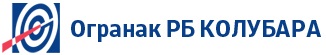 НАЈАВА ИСПОРУКЕ ДОБАРАФК.7.4.4.1.4НАЈАВА ИСПОРУКЕ ДОБАРАБрој:Датум:Ред. број  из УговораБрој јавне набавкеДатум иброј УговораШифра ЕРЦНазив и атрибутиЈМКоличинаБрој и датум отпремницеДатум испоруке:_____._____.20_____ годинеМесто испоруке – магацин:_____________________________________________Најаву испоруке доставити најмање 3 (словима:три) радна дана пре испоруке добара на „е-mail”: tatjana.vukovic@rbkolubara.rsНајаву испоруке доставити најмање 3 (словима:три) радна дана пре испоруке добара на „е-mail”: tatjana.vukovic@rbkolubara.rsНајаву испоруке доставити најмање 3 (словима:три) радна дана пре испоруке добара на „е-mail”: tatjana.vukovic@rbkolubara.rsНајаву испоруке доставити најмање 3 (словима:три) радна дана пре испоруке добара на „е-mail”: tatjana.vukovic@rbkolubara.rsРобу доставити у магацин радним даном од 7.00 до 12.00 часова.Робу доставити у магацин радним даном од 7.00 до 12.00 часова.Робу доставити у магацин радним даном од 7.00 до 12.00 часова.Робу доставити у магацин радним даном од 7.00 до 12.00 часова.За сваки магацин доставити посебну најаву испоруке.За сваки магацин доставити посебну најаву испоруке.За сваки магацин доставити посебну најаву испоруке.За сваки магацин доставити посебну најаву испоруке.Место и датумПотпис овлашћеног лицаМ.П.ПОДАТАКНАЗИВ И СЕДИШТЕ ЧЛАНА ГРУПЕ ПОНУЂАЧАЧлану групе који ће бити носилац посла, односно који ће поднети понуду и који ће заступати групу понуђача пред наручиоцем;Опис послова сваког од понуђача из групе понуђача у извршењу уговора:Друго:Датум:Понуђач:М.П.Датум:Понуђач:М.П.Датум:Понуђач:М.П.Обавештење о испоруци добараФK.6.2.4.0.2Обавештење о испоруци добараДатум: ___________Име и презимеБр.личне карте/пасошaНапомена123М.П.ДатумМ.П.Име и презиме одговорног лица добављачаУписати износ бројемУписати износ словимаза партију1:дин. без ПДВ-а,за партију2:дин. без ПДВ-а,за партију3:дин. без ПДВ-а,БројемСловимаза партију1:дана од дана ступања Уговора на снагу,за партију2:дана од дана ступања Уговора на снагу,за партију3:дана од дана ступања Уговора на снагу,за партију 1   -број: 006 Рудовци, 019 и 020 - Вреоци,097 - Зеоке, 063,079  – Каленић.за партију2   -број: 006 - Рудовци, 057- Вреоци , 063,079 -  Каленић , 097 – Зеоке..за партију3   -број: 063 – Каленић ,097 – Зеоке КУПАЦЈП ЕПСБеоград- Огранак РБКолубараФинансијски директорПРОДАВАЦ_____________________________М.П._____________________________Владан Марковићиме и презиме/функција